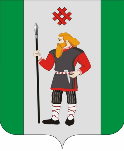 ДУМАКУДЫМКАРСКОГО МУНИЦИПАЛЬНОГО ОКРУГАПЕРМСКОГО КРАЯПЕРВЫЙ СОЗЫВР Е Ш Е Н И Е26.09.2022												№ 20О назначении публичных слушаний по проекту решения Думы Кудымкарского муниципального округа Пермского края «Об утверждении Устава Кудымкарского муниципального округа Пермского края»На основании Федерального закона от 06 октября 2003 г. № 131-ФЗ «Об общих принципах организации местного самоуправления в Российской Федерации, в соответствии с Положением о публичных слушаниях в Кудымкарском муниципальном округе Пермского края, утвержденным решением Думы Кудымкарского муниципального округа Пермского края от 16.09.2022 № 13, Дума Кудымкарского муниципального округа Пермского краяРЕШАЕТ:1. Принять проект решения Думы Кудымкарского муниципального округа Пермского края «О принятии Устава Кудымкарского муниципального округа Пермского края» в первом чтении согласно приложению 1 к настоящему решению.2. Провести публичные слушания по теме: «Обсуждение проекта решения Думы Кудымкарского муниципального округа Пермского края «О принятии Устава Кудымкарского муниципального округа Пермского края».3. Публичные слушания назначить на 16-00 часов 07 октября 2022 года по адресу: г. Кудымкар, ул. Лихачева, д. 54, в актовом зале администрации города Кудымкара.4. Утвердить прилагаемый состав организационного комитета по подготовке к публичным слушаниям согласно настоящему решению.5. Опубликовать проект решения Думы Кудымкарского муниципального округа Пермского края «О принятии Устава Кудымкарского муниципального округа Пермского края» в средствах массовой информации: газете «Парма» и «Официальный сайт муниципального образования «Городской округ — город Кудымкар».6. Настоящее решение вступает в силу после его официального опубликования.Председатель ДумыКудымкарского муниципального округаПермского края							М.А. ПетровПриложение 1к решению Думы Кудымкарского муниципального округа Пермского края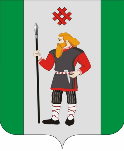 ДУМА КУДЫМКАРСКОГО МУНИЦИПАЛЬНОГО ОКРУГАПЕРМСКОГО КРАЯПЕРВЫЙ СОЗЫВРЕШЕНИЕ00.00.2022 												№ 00О принятии Устава Кудымкарского муниципального округа Пермского краяНа основании Федерального закона от 6 октября 2003 г. № 131-ФЗ «Об общих принципах организации местного самоуправления в Российской Федерации» Дума Кудымкарского муниципального округа Пермского края решает:1. Принять Устав Кудымкарского муниципального округа Пермского края (далее также - Устав) согласно приложению 1 к настоящему решению.2. Направить настоящее решение и Устав Кудымкарского муниципального округа Пермского края в Управление Министерства юстиции Российской Федерации по Пермскому краю для государственной регистрации.3. Признать утратившими силу следующие решения представительных органов:решение Кудымкарской городской Думы от 11.10.2005 № 60 «Об Уставе муниципального образования «Городской округ - город Кудымкар»;решение Думы муниципального образования «Городской округ - город Кудымкар» от 19.02.2007 № 16 «О внесении изменений и дополнений в решение Кудымкарской городской Думы от 11.10.2005 № 60 «Об Уставе муниципального образования «Городской округ - город Кудымкар»;решение Думы муниципального образования «Городской округ - город Кудымкар» от 28.05.2009 № 56 «О внесении изменений и дополнений в решение Кудымкарской городской Думы от 11.10.2005 № 60 «Об Уставе муниципального образования «Городской округ - город Кудымкар»;решение Думы муниципального образования «Городской округ - город Кудымкар» от 26.11.2010 № 100 «О внесении изменений и дополнений в решение Кудымкарской городской Думы от 11.10.2005 № 60 «Об Уставе муниципального образования «Городской округ - город Кудымкар»;решение Кудымкарской городской Думы от 25.11.2011 № 86 «О внесении изменений и дополнений в Устав муниципального образования «Городской округ - город Кудымкар»;решение Кудымкарской городской Думы от 31.08.2012 № 58 «О внесении изменений и дополнений в Устав муниципального образования «Городской округ - город Кудымкар» (второе чтение)»;решение Кудымкарской городской Думы от 30.11.2012 № 82 «О внесении изменений и дополнений в Устав муниципального образования «Городской округ - город Кудымкар» (второе чтение)»;решение Кудымкарской городской Думы от 25.10.2013 № 64 «О внесении изменений и дополнений в Устав муниципального образования «Городской округ - город Кудымкар" (второе чтение)»;решение Кудымкарской городской Думы от 06.12.2013 № 86 «О внесении изменений и дополнений в Устав муниципального образования «Городской округ - город Кудымкар» (второе чтение)»;решение Кудымкарской городской Думы от 27.06.2014 № 46 «О внесении изменений и дополнений в Устав муниципального образования «Городской округ - город Кудымкар» (второе чтение)»решение Кудымкарской городской Думы от 14.08.2014 № 61 «О внесении изменений в Устав муниципального образования «Городской округ - город Кудымкар» (второе чтение)»;решение Кудымкарской городской Думы от 03.02.2015 № 7 «О внесении изменений в Устав муниципального образования «Городской округ - город Кудымкар» (2 чтение)»;решение Кудымкарской городской Думы от 27.03.2015 № 28 «О внесении изменений в Устав муниципального образования «Городской округ - город Кудымкар» (второе чтение)»;решение Кудымкарской городской Думы от 02.10.2015 № 100 «О внесении изменений в Устав муниципального образования «Городской округ - город Кудымкар» (2 чтение)»;решение Кудымкарской городской Думы от 28.10.2016 № 7 «О внесении изменений в Устав муниципального образования «Городской округ - город Кудымкар» (2 чтение)»;решение Кудымкарской городской Думы от 27.10.2017 № 101 «О внесении изменений в Устав муниципального образования «Городской округ - город Кудымкар»;решение Кудымкарской городской Думы от 27.04.2018 № 25 «О внесении изменений в Устав муниципального образования «Городской округ - город Кудымкар»;решение Кудымкарской городской Думы от 24.05.2019 № 38 «О внесении изменений в Устав муниципального образования «Городской округ - город Кудымкар»;решение Кудымкарской городской Думы от 24.01.2020 № 1 «О внесении изменений в Устав муниципального образования «Городской округ - город Кудымкар»;решение Кудымкарской городской Думы от 23.04.2021 № 13 «О внесении изменений в Устав муниципального образования «Городской округ - город Кудымкар»;решение Кудымкарской городской Думы от 28.01.2022 № 2 «О внесении изменений в Устав муниципального образования «Городской округ - город Кудымкар»;решение Думы Кудымкарского муниципального округа Пермского края от 18.12.2019 № 66 «О принятии Устава Кудымкарского муниципального округа Пермского края»;решение Думы Кудымкарского муниципального округа Пермского края от 15.12.2020 № 202 «О внесении изменений и дополнений в Устав Кудымкарского муниципального округа Пермского края»;решение Думы Кудымкарского муниципального округа Пермского края от 24.03.2022 № 28 «О внесении изменений и дополнений в Устав Кудымкарского муниципального округа Пермского края».4. Опубликовать настоящее решение в средствах массовой информации: газете «Парма» и «Официальный сайт муниципального образования «Городской округ — город Кудымкар»», после государственной регистрации.5. Настоящее решение вступает в силу после государственной регистрации и его официального опубликования.Приложениек решению Думы Кудымкарского муниципального округа Пермского краяУСТАВКУДЫМКАРСКОГО МУНИЦИПАЛЬНОГО ОКРУГА ПЕРМСКОГО КРАЯГлава I. ОБЩИЕ ПОЛОЖЕНИЯСтатья 1. Кудымкарский муниципальный округ Пермского края1. Кудымкарский муниципальный округ Пермского края - муниципальное образование (далее по тексту Устава – Кудымкарский муниципальный округ), в котором местное самоуправление осуществляется населением через выборные и иные органы местного самоуправления.2. В соответствии с Законом Пермского края от 27 января 2022 г. № 40-ПК «Об образовании нового муниципального образования Кудымкарский муниципальный округ Пермского края» Кудымкарский муниципальный округ входит в состав Пермского края и наделен статусом муниципального округа.3. Официальное наименование Кудымкарского муниципального округа - Кудымкарский муниципальный округ Пермского края.Сокращенное официальное наименование - Кудымкарский муниципальный округ.Официальное и сокращенное наименования Кудымкарского муниципального округа являются равнозначными.Статья 2. Границы Кудымкарского муниципального округа1. Границы Кудымкарского муниципального округа установлены Законом Пермского края от 27 января 2022 г. № 40-ПК «Об образовании нового муниципального образования Кудымкарский муниципальный округ Пермского края» в соответствии с требованиями Федерального закона от 06.10.2003 № 131-ФЗ «Об общих принципах организации местного самоуправления в Российской Федерации» (далее по тексту Устава - Федеральный закон № 131-ФЗ).2. Границы Кудымкарского муниципального округа могут быть изменены Законом Пермского края в соответствии с требованиями Федерального закона № 131-ФЗ.3. В состав Кудымкарского муниципального округа входят территории следующих населенных пунктов: г.Кудымкар, п. Березовка, п. Быстрый, п. Велва-База, п. Верх-Буждом, п. Веселый Мыс, п. Новоселовский Лесоучасток, п. Тихий, п. Шарволь, п. Эрна, с. Белоево, с. Верх-Иньва, с. Верх-Юсьва, с. Егва, с. Кува, с. Ленинск, с. Отево, с. Ошиб, с. Пешнигорт, с. Полва, с. Самково, д. Алекова, д. Александрова, д. Алексеевка, д. Амонова, д. Ананьева, д. Андриянова, д. Аникина, д. Антонова, д. Антропова, д. Аразаева, д. Арефьева, д. Артамонова, д. Архипова, д. Багрова, д. Балкачи, д. Баранова, д. Баранова, д. Батина, д. Болка, д. Большая Серва, д. Большая Сидорова, д. Борисова, д. Бормотова, д. Боярская, д. Бражкина, д. Брюшинина, д. Бурлова, д. Буслаева, д. Ваганова, д. Важ-Пальник, д. Важ-Пашня, д. Важ-Чигас, д. Валькова, д. Васева, д. Васильевка, д. Васькина Гарь, д. Вась-Пальник, д. Васюкова, д. Васюкова, д. Вежайка, д. Визяй, д. Виль-Жукова, д. Виль-Конанова, д. Виль-Чигас, д. Виль-Чукылева, д. Виль-Шулай, д. Внукова, д. Вырова, д. Габова, д. Гаврилова, д. Гаврукова, д. Гайшор, д. Галина, д. Галюкова, д. Ганина, д. Голубкова, д. Гордина, д. Гришунева, д. Гурина, д. Гурина, д. Гырова, д. Даньшина, д. Девина, д. Демина, д. Демино, д. Дерсканова, д. Додонова, д. Евдокимова, д. Евсина, д. Егичи, д. Егорова, д. Епанова, д. Ермакова, д. Ершова, д. Живые, д. Заполье, д. Заполье, д. Заречный Пешнигорт, д. Захарова, д. Зюльганова, д. Иванкова, д. Ивашкова, д. Ивукова, д. Ильичи, д. Исакова, д. Казарина, д. Калинина, д. Калинина, д. Камашор, д. Канамова, д. Карбас, д. Карп-Васькина, д. Карпина, д. Кекур, д. Кекур, д. Кипрушева, д. Киршина, д. Ключи, д. Ключ-Мыс, д. Ковыляева, д. Кожина, д. Козлова, д. Козлова, д. Кокорина, д. Конанова, д. Конина, д. Коньшина, д. Королева, д. Корчевня, д. Косогор, д. Косогор, д. Косьва, д. Коштанова, д. Кузнецова, д. Кузолова, д. Кузьва, д. Кузьмина, д. Кукшинова, д. Курдюкова, д. Левина, д. Левина, д. Лелева, д. Логинова, д. Лопатина, д. Лопвадор, д. Лячканова, д. Мазунина, д. Максимова, д. Малахова, д. Малахова, д. Малая Серва, д. Малая Сидорова, д. Мальцева, д. Мартина, д. Мартюшева, д. Мелехина, д. Мечкор, д. Мижуева, д. Минядын, д. Миронова, д. Митева, д. Митрокова, д. Миш-Пиян, д. Молова, д. Москвина, д. Мошева, д. Мурмарова, д. Мучаки, д. Нельсина, д. Непина, д. Нестерова, д. Николичи, д. Новая Шляпина, д. Новожилова, д. Новоселова, д. Осипова, д. Осипова, д. Остапова, д. Ошова, д. Палева, д. Палева, д. Панья, д. Паньяшор, д. Парфенова, д. Парфенова, д. Паршакова, д. Патрукова, д. Перкова, д. Першина, д. Петухова, д. Пидаева, д. Питер, д. Пихтовка, д. Плешкова, д. Плотникова, д. Подволочная, д. Подгора, д. Позагорт, д. Поносова, д. Порськокова, д. Почкина, д. Пронева, д. Пронина, д. Пронина, д. Пронина, д. Пруддор, д. Путоева, д. Пятина, д. Разина, д. Ракшина, д. Ректанова, д. Родева, д. Родина, д. Родина, д. Романова, д. Рочева, д. Савина, д. Савина, д. Садовая, д. Сенюкова, д. Саранина, д. Селева, д. Селькова, д. Сенина, д. Сенина, д. Сенькашор, д. Сергеева, д. Сергина, д. Сидорова, д. Сидорова, д. Сидоршор, д. Сизева, д. Силина, д. Силина, д. Слудина, д. Сордва, д. Софонкова, д. Софронова, д. Спасова, д. Старая Кузьва, д. Старая Шляпина, д. Степанова, д. Сылвож, д. Сыстерова, д. Сюзь-Позья, д. Тарасова, д. Тарова, д. Тебенькова, д. Тихонята, д. Трапезники, д. Третьева, д. Трошева, д. Трошева, д. Учхоз, д. Учэт-Зон, д. Фадеева, д. Федотова, д. Филаева, д. Харина, д. Харинова, д. Цыбьян, д. Чаверина, д. Чакилева, д. Чащилова, д. Черемнова, д. Чукылева, д. Шабурова, д. Шадрина, д. Шайдырова, д. Шипицына, д. Шорйыв, д. Юньга, д. Ягодина, д. Якина, д. Ярашева.4. Административный центр Кудымкарского муниципального округа - город Кудымкар.Статья 3. Официальные символы Кудымкарского муниципального округа1. Кудымкарский муниципальный округ в соответствии с федеральным законодательством и геральдическими правилами вправе устанавливать официальные символы, отражающие исторические, культурные, национальные и иные местные традиции и особенности.2. Официальные символы Кудымкарского муниципального округа подлежат государственной регистрации в порядке, установленном федеральным законодательством.3. Официальные символы Кудымкарского муниципального округа и порядок официального использования указанных символов устанавливаются нормативными правовыми актами Думы Кудымкарского муниципального округа Пермского края (далее – Дума Кудымкарского муниципального округа).Статья 4. Официальные награды Кудымкарского муниципального округа. Дни официального образования1. Гражданам, внесшим особый вклад в развитие Кудымкарского муниципального округа, решением Думы Кудымкарского муниципального округа может быть присвоено звание «Почетный гражданин Кудымкарского муниципального округа Пермского края».Порядок и условия присвоения звания определяются решением Думы Кудымкарского муниципального округа.2. За значительный вклад в развитие Кудымкарского муниципального округа граждане, организации и предприятия всех форм собственности решением Думы Кудымкарского муниципального округа могут награждаться Почетной грамотой Кудымкарского муниципального округа, Почетной грамотой Думы Кудымкарского муниципального округа, Благодарностью Думы Кудымкарского муниципального округа.Порядок и условия награждения определяются решением Думы Кудымкарского муниципального округа.3. В целях сохранения и преемственности исторических и культурных традиций определить:27 февраля - день образования Кудымкарского муниципального округа (день образования Кудымкарского района);второе воскресенье июля - день образования города Кудымкара (день города Кудымкара).Официальное празднование дня образования Кудымкарского муниципального округа, города Кудымкара может быть перенесено на иной день по решению органов местного самоуправления.Глава II. ВОПРОСЫ МЕСТНОГО ЗНАЧЕНИЯСтатья 5. Вопросы местного значения1. К вопросам местного значения Кудымкарского муниципального округа относятся:1) составление и рассмотрение проекта бюджета муниципального округа, утверждение и исполнение бюджета муниципального округа, осуществление контроля за его исполнением, составление и утверждение отчета об исполнении бюджета муниципального округа;2) установление, изменение и отмена местных налогов и сборов муниципального округа;3) владение, пользование и распоряжение имуществом, находящимся в муниципальной собственности муниципального округа;4) организация в границах муниципального округа электро-, тепло-, газо- и водоснабжения населения, водоотведения, снабжения населения топливом в пределах полномочий, установленных законодательством Российской Федерации;4.1) осуществление муниципального контроля за исполнением единой теплоснабжающей организацией обязательств по строительству, реконструкции и (или) модернизации объектов теплоснабжения;5) дорожная деятельность в отношении автомобильных дорог местного значения в границах муниципального округа и обеспечение безопасности дорожного движения на них, включая создание и обеспечение функционирования парковок (парковочных мест), осуществление муниципального контроля на автомобильном транспорте, городском наземном электрическом транспорте и в дорожном хозяйстве в границах муниципального округа, организация дорожного движения, а также осуществление иных полномочий в области использования автомобильных дорог и осуществления дорожной деятельности в соответствии с законодательством Российской Федерации;6) обеспечение проживающих в муниципальном округе и нуждающихся в жилых помещениях малоимущих граждан жилыми помещениями, организация строительства и содержания муниципального жилищного фонда, создание условий для жилищного строительства, осуществление муниципального жилищного контроля, а также иных полномочий органов местного самоуправления в соответствии с жилищным законодательством;7) создание условий для предоставления транспортных услуг населению и организация транспортного обслуживания населения в границах муниципального округа;7.1) участие в профилактике терроризма и экстремизма, а также в минимизации и (или) ликвидации последствий проявлений терроризма и экстремизма в границах муниципального округа;7.2) разработка и осуществление мер, направленных на укрепление межнационального и межконфессионального согласия, поддержку и развитие языков и культуры народов Российской Федерации, проживающих на территории муниципального округа, реализацию прав коренных малочисленных народов и других национальных меньшинств, обеспечение социальной и культурной адаптации мигрантов, профилактику межнациональных (межэтнических) конфликтов;8) участие в предупреждении и ликвидации последствий чрезвычайных ситуаций в границах муниципального округа;9) организация охраны общественного порядка на территории муниципального округа муниципальной милицией;10) предоставление помещения для работы на обслуживаемом административном участке муниципального округа сотруднику, замещающему должность участкового уполномоченного полиции;11) обеспечение первичных мер пожарной безопасности в границах муниципального округа;12) организация мероприятий по охране окружающей среды в границах муниципального округа;13) организация предоставления общедоступного и бесплатного дошкольного, начального общего, основного общего, среднего общего образования по основным общеобразовательным программам в муниципальных образовательных организациях (за исключением полномочий по финансовому обеспечению реализации основных общеобразовательных программ в соответствии с федеральными государственными образовательными стандартами), организация предоставления дополнительного образования детей в муниципальных образовательных организациях (за исключением дополнительного образования детей, финансовое обеспечение которого осуществляется органами государственной власти Пермского края), создание условий для осуществления присмотра и ухода за детьми, содержания детей в муниципальных образовательных организациях, а также осуществление в пределах своих полномочий мероприятий по обеспечению организации отдыха детей в каникулярное время, включая мероприятия по обеспечению безопасности их жизни и здоровья;14) создание условий для оказания медицинской помощи населению на территории муниципального округа (за исключением территорий муниципальных округов, включенных в утвержденный Правительством Российской Федерации перечень территорий, население которых обеспечивается медицинской помощью в медицинских организациях, подведомственных федеральному органу исполнительной власти, осуществляющему функции по медико-санитарному обеспечению населения отдельных территорий) в соответствии с территориальной программой государственных гарантий бесплатного оказания гражданам медицинской помощи;15) создание условий для обеспечения жителей муниципального округа услугами связи, общественного питания, торговли и бытового обслуживания;16) организация библиотечного обслуживания населения, комплектование и обеспечение сохранности библиотечных фондов библиотек муниципального округа;17) создание условий для организации досуга и обеспечения жителей муниципального округа услугами организаций культуры;18) создание условий для развития местного традиционного народного художественного творчества, участие в сохранении, возрождении и развитии народных художественных промыслов в муниципальном округе;19) сохранение, использование и популяризация объектов культурного наследия (памятников истории и культуры), находящихся в собственности муниципального округа, охрана объектов культурного наследия (памятников истории и культуры) местного (муниципального) значения, расположенных на территории муниципального округа;20) обеспечение условий для развития на территории муниципального округа физической культуры, школьного спорта и массового спорта, организация проведения официальных физкультурно-оздоровительных и спортивных мероприятий муниципального округа;21) создание условий для массового отдыха жителей муниципального округа и организация обустройства мест массового отдыха населения;22) формирование и содержание муниципального архива;23) организация ритуальных услуг и содержание мест захоронения;24) участие в организации деятельности по накоплению (в том числе раздельному накоплению), сбору, транспортированию, обработке, утилизации, обезвреживанию, захоронению твердых коммунальных отходов;25) утверждение правил благоустройства территории муниципального округа, осуществление муниципального контроля в сфере благоустройства, предметом которого является соблюдение правил благоустройства территории муниципального округа, в том числе требований к обеспечению доступности для инвалидов объектов социальной, инженерной и транспортной инфраструктур и предоставляемых услуг (при осуществлении муниципального контроля в сфере благоустройства может выдаваться предписание об устранении выявленных нарушений обязательных требований, выявленных в ходе наблюдения за соблюдением обязательных требований (мониторинга безопасности), организация благоустройства территории муниципального округа в соответствии с указанными правилами, а также организация использования, охраны, защиты, воспроизводства лесов, лесов особо охраняемых природных территорий, расположенных в границах муниципального округа;26) утверждение генеральных планов муниципального округа, правил землепользования и застройки, утверждение подготовленной на основе генеральных планов муниципального округа документации по планировке территории, выдача разрешений на строительство (за исключением случаев, предусмотренных Градостроительным кодексом Российской Федерации, иными федеральными законами), разрешений на ввод объектов в эксплуатацию при осуществлении строительства, реконструкции объектов капитального строительства, расположенных на территории муниципального округа, утверждение местных нормативов градостроительного проектирования муниципального округа, ведение информационной системы обеспечения градостроительной деятельности, осуществляемой на территории муниципального округа, резервирование земель и изъятие земельных участков в границах муниципального округа для муниципальных нужд, осуществление муниципального земельного контроля в границах муниципального округа, осуществление в случаях, предусмотренных Градостроительным кодексом Российской Федерации, осмотров зданий, сооружений и выдача рекомендаций об устранении выявленных в ходе таких осмотров нарушений, направление уведомления о соответствии указанных в уведомлении о планируемом строительстве параметров объекта индивидуального жилищного строительства или садового дома установленным параметрам и допустимости размещения объекта индивидуального жилищного строительства или садового дома на земельном участке, уведомления о несоответствии указанных в уведомлении о планируемом строительстве параметров объекта индивидуального жилищного строительства или садового дома установленным параметрам и (или) недопустимости размещения объекта индивидуального жилищного строительства или садового дома на земельном участке, уведомления о соответствии или несоответствии построенных или реконструированных объекта индивидуального жилищного строительства или садового дома требованиям законодательства о градостроительной деятельности при строительстве или реконструкции объектов индивидуального жилищного строительства или садовых домов на земельных участках, расположенных на территориях муниципального округа, принятие в соответствии с гражданским законодательством Российской Федерации решения о сносе самовольной постройки, решения о сносе самовольной постройки или ее приведении в соответствие с установленными требованиями, решения об изъятии земельного участка, не используемого по целевому назначению или используемого с нарушением законодательства Российской Федерации, осуществление сноса самовольной постройки или ее приведения в соответствие с установленными требованиями в случаях, предусмотренных Градостроительным кодексом Российской Федерации;27) утверждение схемы размещения рекламных конструкций, выдача разрешений на установку и эксплуатацию рекламных конструкций на территории муниципального округа, аннулирование таких разрешений, выдача предписаний о демонтаже самовольно установленных рекламных конструкций на территории муниципального округа, осуществляемые в соответствии с Федеральным законом «О рекламе»;28) принятие решений о создании, об упразднении лесничеств, создаваемых в их составе участковых лесничеств, расположенных на землях населенных пунктов муниципального округа, установлении и изменении их границ, а также осуществление разработки и утверждения лесохозяйственных регламентов лесничеств, расположенных на землях населенных пунктов;29) осуществление мероприятий по лесоустройству в отношении лесов, расположенных на землях населенных пунктов муниципального округа;30) присвоение адресов объектам адресации, изменение, аннулирование адресов, присвоение наименований элементам улично-дорожной сети (за исключением автомобильных дорог федерального значения, автомобильных дорог регионального или межмуниципального значения), наименований элементам планировочной структуры в границах муниципального округа, изменение, аннулирование таких наименований, размещение информации в государственном адресном реестре;31) организация и осуществление мероприятий по территориальной обороне и гражданской обороне, защите населения и территории муниципального округа от чрезвычайных ситуаций природного и техногенного характера, включая поддержку в состоянии постоянной готовности к использованию систем оповещения населения об опасности, объектов гражданской обороны, создание и содержание в целях гражданской обороны запасов материально-технических, продовольственных, медицинских и иных средств;32) создание, содержание и организация деятельности аварийно-спасательных служб и (или) аварийно-спасательных формирований на территории муниципального округа;33) создание, развитие и обеспечение охраны лечебно-оздоровительных местностей и курортов местного значения на территории муниципального округа, а также осуществление муниципального контроля в области охраны и использования особо охраняемых природных территорий местного значения;34) организация и осуществление мероприятий по мобилизационной подготовке муниципальных предприятий и учреждений, находящихся на территории муниципального округа;35) осуществление мероприятий по обеспечению безопасности людей на водных объектах, охране их жизни и здоровья;36) создание условий для развития сельскохозяйственного производства, расширения рынка сельскохозяйственной продукции, сырья и продовольствия, содействие развитию малого и среднего предпринимательства, оказание поддержки социально ориентированным некоммерческим организациям, благотворительной деятельности и добровольчеству (волонтерству);37) организация и осуществление мероприятий по работе с детьми и молодежью в муниципальном округе;38) осуществление в пределах, установленных водным законодательством Российской Федерации, полномочий собственника водных объектов, установление правил использования водных объектов общего пользования для личных и бытовых нужд и информирование населения об ограничениях использования таких водных объектов, включая обеспечение свободного доступа граждан к водным объектам общего пользования и их береговым полосам;39) оказание поддержки гражданам и их объединениям, участвующим в охране общественного порядка, создание условий для деятельности народных дружин;40) осуществление муниципального лесного контроля;41) обеспечение выполнения работ, необходимых для создания искусственных земельных участков для нужд муниципального округа в соответствии с Федеральным законом от 19.07.2011 № 246-ФЗ «Об искусственных земельных участках, созданных на водных объектах, находящихся в федеральной собственности, и о внесении изменений в отдельные законодательные акты Российской Федерации»;42) осуществление мер по противодействию коррупции в границах муниципального округа;43) организация в соответствии с Федеральным законом от 24 июля 2007 года № 221-ФЗ «О кадастровой деятельности» выполнения комплексных кадастровых работ и утверждение карты-плана территории;44) принятие решений и проведение на территории муниципального округа мероприятий по выявлению правообладателей ранее учтенных объектов недвижимости, направление сведений о правообладателях данных объектов недвижимости для внесения в Единый государственный реестр недвижимости;45) принятие решений о создании, об упразднении лесничеств, создаваемых в их составе участковых лесничеств, расположенных на землях населенных пунктов муниципального округа, установлении и изменении их границ, а также осуществление разработки и утверждения лесохозяйственных регламентов лесничеств, расположенных на землях населенных пунктов;46) осуществление мероприятий по лесоустройству в отношении лесов, расположенных на землях населенных пунктов муниципального округа.Статья 6. Права органов местного самоуправления Кудымкарского муниципального округа на решение вопросов, не отнесенных к вопросам местного значения Кудымкарского муниципального округа1. Органы местного самоуправления Кудымкарского муниципального округа имеют право на:1) создание музеев муниципального округа;2) создание муниципальных образовательных организаций высшего образования;3) участие в осуществлении деятельности по опеке и попечительству;4) создание условий для осуществления деятельности, связанной с реализацией прав местных национально-культурных автономий на территории муниципального округа;5) оказание содействия национально-культурному развитию народов Российской Федерации и реализации мероприятий в сфере межнациональных отношений на территории муниципального округа;6) создание муниципальной пожарной охраны;7) создание условий для развития туризма;8) оказание поддержки общественным наблюдательным комиссиям, осуществляющим общественный контроль за обеспечением прав человека и содействие лицам, находящимся в местах принудительного содержания;9) оказание поддержки общественным объединениям инвалидов, а также созданным общероссийскими общественными объединениями инвалидов организациям в соответствии с Федеральным законом от 24 ноября 1995 года № 181-ФЗ «О социальной защите инвалидов в Российской Федерации»;10) осуществление мероприятий, предусмотренных Федеральным законом «О донорстве крови и ее компонентов»;11) создание условий для организации проведения независимой оценки качества условий оказания услуг организациями в порядке и на условиях, которые установлены федеральными законами, а также применение результатов независимой оценки качества условий оказания услуг организациями при оценке деятельности руководителей подведомственных организаций и осуществление контроля за принятием мер по устранению недостатков, выявленных по результатам независимой оценки качества условий оказания услуг организациями, в соответствии с федеральными законами;12) предоставление гражданам жилых помещений муниципального жилищного фонда по договорам найма жилых помещений жилищного фонда социального использования в соответствии с жилищным законодательством;13) осуществление деятельности по обращению с животными без владельцев, обитающими на территории муниципального округа;14) осуществление мероприятий в сфере профилактики правонарушений, предусмотренных Федеральным законом «Об основах системы профилактики правонарушений в Российской Федерации»;15) оказание содействия развитию физической культуры и спорта инвалидов, лиц с ограниченными возможностями здоровья, адаптивной физической культуры и адаптивного спорта;16) осуществление мероприятий по защите прав потребителей, предусмотренных Законом Российской Федерации от 7 февраля 1992 года № 2300-1 «О защите прав потребителей»;17) совершение нотариальных действий, предусмотренных законодательством, в случае отсутствия во входящем в состав территории муниципального округа и не являющемся его административным центром населенном пункте нотариуса;18) оказание содействия в осуществлении нотариусом приема населения в соответствии с графиком приема населения, утвержденным Нотариальной палатой Пермского края;19) предоставление сотруднику, замещающему должность участкового уполномоченного полиции, и членам его семьи жилого помещения на период замещения сотрудником указанной должности;20) осуществление мероприятий по оказанию помощи лицам, находящимся в состоянии алкогольного, наркотического или иного токсического опьянения.2. Органы местного самоуправления Кудымкарского муниципального округа вправе решать вопросы, указанные в части 1 настоящей статьи, участвовать в осуществлении иных государственных полномочий (не переданных им в соответствии со статьей 19 Федерального закона № 131-ФЗ), если это участие предусмотрено федеральными законами, а также решать иные вопросы, не отнесенные к компетенции органов местного самоуправления других муниципальных образований, органов государственной власти и не исключенные из их компетенции федеральными законами и законами Пермского края, за счет доходов местных бюджетов, за исключением межбюджетных трансфертов, предоставленных из бюджетов бюджетной системы Российской Федерации, и поступлений налоговых доходов по дополнительным нормативам отчислений.Статья 7. Полномочия органов местного самоуправления по решению вопросов местного значения1. В целях решения вопросов местного значения органы местного самоуправления Кудымкарского муниципального округа обладают следующими полномочиями:1) принятие Устава Кудымкарского муниципального округа Пермского края и внесение в него изменений и дополнений, издание муниципальных правовых актов;2) установление официальных символов муниципального образования;3) создание муниципальных предприятий и учреждений, осуществление финансового обеспечения деятельности муниципальных казенных учреждений и финансового обеспечения выполнения муниципального задания бюджетными и автономными муниципальными учреждениями, а также осуществление закупок товаров, работ, услуг для обеспечения муниципальных нужд;4) установление тарифов на услуги, предоставляемые муниципальными предприятиями и учреждениями, и работы, выполняемые муниципальными предприятиями и учреждениями, если иное не предусмотрено федеральными законами;5) полномочиями по организации теплоснабжения, предусмотренными Федеральным законом «О теплоснабжении»;6) полномочиями в сфере водоснабжения и водоотведения, предусмотренными Федеральным законом «О водоснабжении и водоотведении»;7) полномочиями в сфере стратегического планирования, предусмотренными Федеральным законом от 28 июня 2014 года № 172-ФЗ «О стратегическом планировании в Российской Федерации»;8) организационное и материально-техническое обеспечение подготовки и проведения муниципальных выборов, местного референдума, голосования по отзыву депутата, члена выборного органа местного самоуправления, выборного должностного лица местного самоуправления, голосования по вопросам изменения границ муниципального образования, преобразования муниципального образования;9) организация сбора статистических показателей, характеризующих состояние экономики и социальной сферы муниципального образования, и предоставление указанных данных органам государственной власти в порядке, установленном Правительством Российской Федерации;10) учреждение печатного средства массовой информации для опубликования муниципальных правовых актов, обсуждения проектов муниципальных правовых актов по вопросам местного значения, доведения до сведения жителей муниципального образования официальной информации о социально-экономическом и культурном развитии муниципального образования, о развитии его общественной инфраструктуры и иной официальной информации;11) осуществление международных и внешнеэкономических связей в соответствии с федеральными законами;12) организация профессионального образования и дополнительного профессионального образования выборных должностных лиц местного самоуправления, членов выборных органов местного самоуправления, депутатов представительного органа муниципального образования, муниципальных служащих и работников муниципальных учреждений, организация подготовки кадров для муниципальной службы в порядке, предусмотренном законодательством Российской Федерации об образовании и законодательством Российской Федерации о муниципальной службе;13) утверждение и реализация муниципальных программ в области энергосбережения и повышения энергетической эффективности, организация проведения энергетического обследования многоквартирных домов, помещения в которых составляют муниципальный жилищный фонд в границах муниципального образования, организация и проведение иных мероприятий, предусмотренных законодательством об энергосбережении и о повышении энергетической эффективности;14) иными полномочиями в соответствии с Федеральным законом № 131-ФЗ и настоящим Уставом.2. Органы местного самоуправления Кудымкарского муниципального округа могут принять решения о привлечении граждан к выполнению на добровольной основе социально значимых для Кудымкарского муниципального округа работ (в том числе дежурств) в целях решения вопросов местного значения Кудымкарского муниципального округа, предусмотренных пунктами 7.1-11, 20 и 25 части 1 статьи 16 Федерального закона № 131-ФЗ.Определение органа местного самоуправления, уполномоченного на принятие решения о привлечении граждан к выполнению на добровольной основе социально значимых для Кудымкарского муниципального округа работ, находится в ведении Думы Кудымкарского муниципального округа.К социально значимым работам могут быть отнесены только работы, не требующие специальной профессиональной подготовки.К выполнению социально значимых работ могут привлекаться совершеннолетние трудоспособные жители Кудымкарского муниципального округа в свободное от основной работы или учебы время на безвозмездной основе не более чем один раз в три месяца. При этом продолжительность социально значимых работ не может составлять более четырех часов подряд.3. Полномочия органов местного самоуправления, установленные Федеральным законом № 131-ФЗ, осуществляются органами местного самоуправления Кудымкарского муниципального округа самостоятельно. Подчиненность органа местного самоуправления или должностного лица местного самоуправления Кудымкарского муниципального округа органу местного самоуправления или должностному лицу местного самоуправления другого муниципального образования не допускается.Статья 8. Муниципальный контроль1. Органы местного самоуправления организуют и осуществляют муниципальный контроль за соблюдением требований, установленных муниципальными правовыми актами, принятыми по вопросам местного значения, а в случаях, если соответствующие виды контроля отнесены федеральными законами к полномочиям органов местного самоуправления, - также муниципальный контроль за соблюдением требований, установленных федеральными законами, законами Пермского края.2. Организация и осуществление видов муниципального контроля регулируются Федеральным законом от 31 июля 2020 года № 248-ФЗ «О государственном контроле (надзоре) и муниципальном контроле в Российской Федерации». В соответствии с частью 9 статьи 1 Федерального закона № 248-ФЗ муниципальный контроль подлежит осуществлению при наличии в границах Кудымкарского муниципального округа объектов соответствующего вида контроля.3. Органом местного самоуправления Кудымкарского муниципального округа, уполномоченным на осуществление муниципального контроля, является администрация Кудымкарского муниципального округа Пермского края.Глава III. ФОРМЫ, ПОРЯДОК И ГАРАНТИИ УЧАСТИЯ НАСЕЛЕНИЯ В РЕШЕНИИ ВОПРОСОВ МЕСТНОГО ЗНАЧЕНИЯСтатья 9. Местный референдум1. В целях решения непосредственно населением вопросов местного значения проводится местный референдум.2. Местный референдум проводится на всей территории Кудымкарского муниципального округа.3. Референдум проводится на основе всеобщего, равного и прямого избирательного волеизъявления граждан при тайном голосовании.4. Участие в референдуме является свободным и добровольным. Никто не вправе оказывать содействия на гражданина с целью принудить его к участию или неучастию в референдуме либо воспрепятствовать его свободному волеизъявлению.5. Гражданин, достигший на день голосования возраста 18 лет и проживающий на территории Кудымкарского муниципального округа, имеет право голосовать на референдуме. Гражданин, который достигнет на день голосования 18 лет, вправе участвовать в предусмотренных законом и проводимых законными методами других действиях по подготовке и проведению назначенного референдума. До назначения референдума в действиях по подготовке и проведению референдума имеет право принимать участие гражданин Российской Федерации, достигший возраста 18 лет.6. В референдуме не имеют права участвовать граждане, признанные судом недееспособными или содержащиеся в местах лишения свободы по приговору суда.7. Вопросы местного референдума не должны противоречить законодательству Российской Федерации и Пермского края.8. На референдуме может быть проведено голосование сразу по нескольким вопросам при условии, что их формулировки не противоречат друг другу.9. На местный референдум не могут быть вынесены вопросы:а) о досрочном прекращении или продлении срока полномочий органов местного самоуправления, о приостановлении осуществления ими своих полномочий, а также о проведении досрочных выборов в органы местного самоуправления либо об отсрочке указанных выборов;б) о персональном составе органов местного самоуправления;в) об избрании депутатов и должностных лиц, об утверждении, о назначении на должность и об освобождении от должности должностных лиц, а также о даче согласия на их назначение на должность и освобождение от должности;г) о принятии или об изменении бюджета Кудымкарского муниципального округа, исполнении и изменении финансовых обязательств Кудымкарского муниципального округа;д) о принятии чрезвычайных и срочных мер по обеспечению здоровья и безопасности населения.Установление иных ограничений для вопросов, выносимых на референдум, кроме указанных в настоящей части, не допускается.10. Решение о назначении местного референдума принимается Думой Кудымкарского муниципального округа:1) по инициативе, выдвинутой гражданами Российской Федерации, имеющими право на участие в местном референдуме;2) по инициативе, выдвинутой избирательными объединениями, иными общественными объединениями, уставы которых предусматривают участие в выборах и (или) референдумах и которые зарегистрированы в порядке, установленном Федеральным законом от 12.06.2002 № 67-ФЗ «Об основных гарантиях избирательных прав и права на участие в референдуме граждан Российской Федерации»;3) по инициативе Думы Кудымкарского муниципального округа и главы муниципального округа - главы администрации Кудымкарского муниципального округа, выдвинутой ими совместно.11. Условием назначения местного референдума по инициативе граждан, избирательных объединений, иных общественных объединений, указанных в пункте 2 части 10 настоящей статьи, является сбор подписей в поддержку данной инициативы в количестве 4 процентов от числа участников референдума, зарегистрированных на территории Кудымкарского муниципального округа в соответствии с федеральным законом, но не может быть менее 25 подписей.Инициатива проведения референдума, выдвинутая гражданами, избирательными объединениями, иными общественными объединениями, указанными в пункте 2 части 10 настоящей статьи, оформляется в порядке, установленном федеральным законом и Законом Пермского края от 14.08.2007 № 86-ПК «О местном референдуме в Пермском крае».Инициатива проведения референдума, выдвинутая совместно Думой Кудымкарского муниципального округа и главой муниципального округа - главой администрации Кудымкарского муниципального округа, оформляется правовыми актами Думы Кудымкарского муниципального округа и главы муниципального округа - главы администрации Кудымкарского муниципального округа.Инициативная группа по проведению местного референдума обращается в избирательную комиссию, которая со дня обращения инициативной группы действует в качестве комиссии местного референдума, с ходатайством о регистрации группы.В ходатайстве инициативной группы по проведению местного референдума должен (должны) содержаться вопрос (вопросы), предлагаемый (предлагаемые) инициативной группой для вынесения на местный референдум, должны быть указаны фамилия, имя, отчество, дата и место рождения, серия, номер и дата выдачи паспорта или документа, заменяющего паспорт гражданина, с указанием наименования или кода выдавшего его органа, а также адрес места жительства каждого члена инициативной группы и лиц, уполномоченных действовать от ее имени на территории, где предполагается провести местный референдум. Ходатайство инициативной группы должно быть подписано всеми членами указанной группы, а в случае выдвижения инициативы проведения референдума избирательным объединением, иным общественным объединением ходатайство должно быть подписано всеми членами руководящего органа этого избирательного объединения, иного общественного объединения либо руководящего органа его регионального отделения или иного структурного подразделения (соответственно уровню референдума), поддержавшими решение о выдвижении инициативы проведения референдума.К ходатайству должен быть приложен протокол собрания инициативной группы по проведению местного референдума, на котором было принято решение о выдвижении инициативы проведения местного референдума.12. Дума Кудымкарского муниципального округа обязана назначить местный референдум в течение 30 дней со дня поступления в Думу Кудымкарского муниципального округа документов, на основании которых назначается местный референдум.В случае если местный референдум не назначен Думой Кудымкарского муниципального округа в установленные сроки, референдум назначается судом на основании обращения граждан, избирательных объединений, главы муниципального округа - главы администрации Кудымкарского муниципального округа Пермского края, органов государственной власти Пермского края, Избирательной комиссии Пермского края или прокурора.Назначенный судом местный референдум организуется избирательной комиссией муниципального образования, а обеспечение его проведения осуществляется исполнительным органом государственной власти Пермского края или иным органом, на который судом возложено обеспечение проведения местного референдума.Итоги голосования и принятое на местном референдуме решение подлежат официальному опубликованию (обнародованию).13. Принятое на местном референдуме решение подлежит обязательному исполнению на территории Кудымкарского муниципального округа и не нуждается в утверждении какими-либо органами государственной власти, их должностными лицами или органами местного самоуправления.14. Органы местного самоуправления Кудымкарского муниципального округа обеспечивают исполнение принятого на местном референдуме решения в соответствии с разграничением полномочий между ними, определенным настоящим Уставом.15. Если для реализации решения, принятого на местном референдуме, дополнительно требуется принятие (издание) муниципального правового акта, орган местного самоуправления или должностное лицо местного самоуправления Кудымкарского муниципального округа, в компетенцию которых входит принятие (издание) указанного акта, обязаны в течение 15 дней со дня вступления в силу решения, принятого на референдуме, определить срок подготовки и (или) принятия соответствующего муниципального правового акта. Указанный срок не может превышать три месяца.16. Нарушение срока издания муниципального правового акта, необходимого для реализации решения, принятого на местном референдуме, является основанием для досрочного прекращения полномочий Думы Кудымкарского муниципального округа.Вопросы назначения, проведения и подведения итогов местного референдума регулируются федеральными законами, законами Пермского края.Статья 10. Муниципальные выборы1. Муниципальные выборы проводятся в целях избрания депутатов на основе всеобщего равного и прямого волеизъявления при тайном голосовании.2. Выборы депутатов Думы Кудымкарского муниципального округа осуществляются на основе мажоритарной избирательной системы относительного большинства.3. При проведении выборов депутатов Думы Кудымкарского муниципального округа образуются одномандатные избирательные округа.4. Муниципальные выборы назначаются Думой Кудымкарского муниципального округа.Днем голосования на выборах в органы местного самоуправления является второе воскресенье сентября года, в котором истекают сроки полномочий указанных органов или депутатов указанных органов, а если сроки полномочий истекают в год проведения выборов депутатов Государственной Думы Федерального Собрания Российской Федерации очередного созыва, - день голосования на указанных выборах, за исключением случаев, предусмотренных пунктами 4-6 статьи 10 Федерального закона от 12.06.2002 № 67-ФЗ «Об основных гарантиях избирательных прав и права на участие в референдуме граждан Российской Федерации».Решение о назначении муниципальных выборов должно быть принято не ранее чем за 90 дней и не позднее чем за 80 дней до дня голосования. Решение о назначении выборов подлежит официальному опубликованию в средствах массовой информации не позднее чем через пять дней со дня его принятия. При назначении досрочных выборов сроки, указанные в настоящем абзаце, а также сроки осуществления иных избирательных действий могут быть сокращены, но не более чем на одну треть.5. В случае досрочного прекращения полномочий Думы Кудымкарского муниципального округа, депутатов Думы Кудымкарского муниципального округа досрочные выборы должны быть проведены не позднее чем через шесть месяцев со дня такого досрочного прекращения полномочий.В случаях, установленных Федеральным законом от 12.06.2002 № 67-ФЗ «Об основных гарантиях избирательных прав и права на участие в референдуме граждан Российской Федерации», муниципальные выборы назначаются соответствующей избирательной комиссией или судом.6. Итоги муниципальных выборов подлежат официальному опубликованию (обнародованию).7. Гарантии избирательных прав граждан при проведении муниципальных выборов, порядок назначения, подготовки, проведения, установления итогов и определения результатов муниципальных выборов устанавливаются Федеральным законом от 12.06.2002 № 67-ФЗ «Об основных гарантиях избирательных прав и права на участие в референдуме граждан Российской Федерации» и принимаемыми в соответствии с ним законами Пермского края.Статья 11. Голосование по вопросам изменения границ Кудымкарского муниципального округа, преобразования Кудымкарского муниципального округаГолосование по вопросам изменения границ Кудымкарского муниципального округа, преобразования Кудымкарского муниципального округа осуществляется в порядке, установленном Законом Пермского края от 09.10.2009 № 493-ПК «О голосовании по вопросам изменения границ муниципального образования, преобразования муниципального образования в Пермском крае».Статья 12. Сход граждан1. В случаях, предусмотренных Федеральным законом № 131-ФЗ, сход граждан может проводиться:1) в населенном пункте, входящем в состав Кудымкарского муниципального округа, по вопросу введения и использования средств самообложения граждан на территории данного населенного пункта;2) в сельском населенном пункте по вопросу выдвижения кандидатуры старосты сельского населенного пункта, а также по вопросу досрочного прекращения полномочий старосты сельского населенного пункта;3) в соответствии с законом Пермского края на части территории населенного пункта, входящего в состав Кудымкарского муниципального округа, по вопросу введения и использования средств самообложения граждан на данной части территории населенного пункта.2. В сельском населенном пункте сход граждан также может проводиться в целях выдвижения кандидатур в состав конкурсной комиссии при проведении конкурса на замещение должности муниципальной службы в случаях, предусмотренных законодательством Российской Федерации о муниципальной службе.3. Сход граждан, предусмотренный пунктом 3 части 1 настоящей статьи, может созываться Думой Кудымкарского муниципального округа по инициативе группы жителей соответствующей части территории населенного пункта численностью не менее 10 человек.Критерии определения границ части территории населенного пункта, входящего в состав Кудымкарского муниципального округа, на которой может проводиться сход граждан по вопросу введения и использования средств самообложения граждан, устанавливаются законом Пермского края.4. Сход граждан, предусмотренный настоящей статьей, правомочен при участии в нем более половины обладающих избирательным правом жителей населенного пункта. В случае если в населенном пункте отсутствует возможность одновременного совместного присутствия более половины обладающих избирательным правом жителей данного населенного пункта, сход граждан проводится поэтапно в срок, не превышающий одного месяца со дня принятия решения о проведении схода граждан. При этом лица, ранее принявшие участие в сходе граждан, на последующих этапах участия в голосовании не принимают. Решение схода граждан считается принятым, если за него проголосовало более половины участников схода граждан.Статья 13. Правотворческая инициатива граждан1. С правотворческой инициативой может выступить инициативная группа граждан, обладающих избирательным правом, в порядке, установленном нормативным правовым актом Думы Кудымкарского муниципального округа.Минимальная численность инициативной группы граждан устанавливается нормативным правовым актом Думы Кудымкарского муниципального округа и не может превышать 3 процента от числа жителей Кудымкарского муниципального округа, обладающих избирательным правом.В случае отсутствия нормативного правового акта Думы Кудымкарского муниципального округа, регулирующего порядок реализации правотворческой инициативы граждан, принятие к рассмотрению и рассмотрение проекта муниципального правового акта, внесенного гражданами, осуществляются в соответствии с Федеральным законом № 131-ФЗ.2. Проект муниципального правового акта, внесенный в порядке реализации правотворческой инициативы граждан, подлежит обязательному рассмотрению органом местного самоуправления или должностным лицом местного самоуправления, к компетенции которых относится принятие соответствующего акта, в течение трех месяцев со дня его внесения.Представителям инициативной группы граждан должна быть обеспечена возможность изложения своей позиции при рассмотрении указанного проекта.В случае если принятие муниципального правового акта, проект которого внесен в порядке реализации правотворческой инициативы граждан, относится к компетенции Думы Кудымкарского муниципального округа, указанный проект должен быть рассмотрен на открытом заседании Думы Кудымкарского муниципального округа.3. Мотивированное решение, принятое по результатам рассмотрения проекта муниципального правового акта, внесенного в порядке реализации правотворческой инициативы граждан, должно быть официально в письменной форме доведено до сведения внесшей его инициативной группы граждан.Статья 14. Инициативные проекты1. В целях реализации мероприятий, имеющих приоритетное значение для жителей муниципального образования или его части, по решению вопросов местного значения или иных вопросов, право решения которых предоставлено органам местного самоуправления, в администрацию Кудымкарского муниципального округа может быть внесен инициативный проект. Порядок определения части территории Кудымкарского муниципального округа, на которой могут реализовываться инициативные проекты, устанавливается нормативным правовым актом Думы Кудымкарского муниципального округа.2. С инициативой о внесении инициативного проекта вправе выступить инициативная группа численностью не менее десяти граждан, достигших шестнадцатилетнего возраста и проживающих на территории Кудымкарского муниципального округа, органы территориального общественного самоуправления, староста сельского населенного пункта (далее - инициаторы проекта). Минимальная численность инициативной группы может быть уменьшена нормативным правовым актом Думы Кудымкарского муниципального округа. Право выступить инициатором проекта в соответствии с нормативным правовым актом Думы Кудымкарского муниципального округа может быть предоставлено также иным лицам, осуществляющим деятельность на территории Кудымкарского муниципального округа.3. Инициативный проект должен содержать следующие сведения:1) описание проблемы, решение которой имеет приоритетное значение для жителей муниципального образования или его части;2) обоснование предложений по решению указанной проблемы;3) описание ожидаемого результата (ожидаемых результатов) реализации инициативного проекта;4) предварительный расчет необходимых расходов на реализацию инициативного проекта;5) планируемые сроки реализации инициативного проекта;6) сведения о планируемом (возможном) финансовом, имущественном и (или) трудовом участии заинтересованных лиц в реализации данного проекта;7) указание на объем средств местного бюджета в случае, если предполагается использование этих средств на реализацию инициативного проекта, за исключением планируемого объема инициативных платежей;8) указание на территорию муниципального образования или его часть, в границах которой будет реализовываться инициативный проект, в соответствии с порядком, установленным нормативным правовым актом Думы Кудымкарского муниципального округа;9) иные сведения, предусмотренные нормативным правовым актом Думы Кудымкарского муниципального округа.4. Инициативный проект до его внесения в администрацию Кудымкарского муниципального округа подлежит рассмотрению на сходе, собрании или конференции граждан, в том числе на собрании или конференции граждан по вопросам осуществления территориального общественного самоуправления, в целях обсуждения инициативного проекта, определения его соответствия интересам жителей Кудымкарского муниципального округа или его части, целесообразности реализации инициативного проекта, а также принятия сходом, собранием или конференцией граждан решения о поддержке инициативного проекта. При этом возможно рассмотрение нескольких инициативных проектов на одном сходе, одном собрании или на одной конференции граждан.Нормативным правовым актом Думы Кудымкарского муниципального округа может быть предусмотрена возможность выявления мнения граждан по вопросу о поддержке инициативного проекта также путем опроса граждан, сбора их подписей.Инициаторы проекта при внесении инициативного проекта в администрацию Кудымкарского муниципального округа прикладывают к нему соответственно протокол схода, собрания или конференции граждан, результаты опроса граждан и (или) подписные листы, подтверждающие поддержку инициативного проекта жителями Кудымкарского муниципального округа или его части.5. Информация о внесении инициативного проекта в администрацию Кудымкарского муниципального округа подлежит опубликованию (обнародованию) и размещению на официальном сайте Кудымкарского муниципального округа Пермского края в информационно-телекоммуникационной сети «Интернет» в течение трех рабочих дней со дня внесения инициативного проекта в администрацию Кудымкарского муниципального округа и должна содержать сведения, указанные в части 3 настоящей статьи, а также об инициаторах проекта. Одновременно граждане информируются о возможности представления в администрацию Кудымкарского муниципального округа своих замечаний и предложений по инициативному проекту с указанием срока их представления, который не может составлять менее пяти рабочих дней. Свои замечания и предложения вправе направлять жители Кудымкарского муниципального округа, достигшие шестнадцатилетнего возраста. В сельском населенном пункте указанная информация может доводиться до сведения граждан старостой сельского населенного пункта.6. Инициативный проект подлежит обязательному рассмотрению администрацией Кудымкарского муниципального округа в течение 30 дней со дня его внесения. Администрация Кудымкарского муниципального округа по результатам рассмотрения инициативного проекта принимает одно из следующих решений:1) поддержать инициативный проект и продолжить работу над ним в пределах бюджетных ассигнований, предусмотренных решением о местном бюджете, на соответствующие цели и (или) в соответствии с порядком составления и рассмотрения проекта местного бюджета (внесения изменений в решение о местном бюджете);2) отказать в поддержке инициативного проекта и вернуть его инициаторам проекта с указанием причин отказа в поддержке инициативного проекта.7. Администрация Кудымкарского муниципального округа принимает решение об отказе в поддержке инициативного проекта в одном из следующих случаев:1) несоблюдение установленного порядка внесения инициативного проекта и его рассмотрения;2) несоответствие инициативного проекта требованиям федеральных законов и иных нормативных правовых актов Российской Федерации, законов и иных нормативных правовых актов Пермского края, Уставу Кудымкарского муниципального округа Пермского края;3) невозможность реализации инициативного проекта ввиду отсутствия у органов местного самоуправления необходимых полномочий и прав;4) отсутствие средств местного бюджета в объеме средств, необходимом для реализации инициативного проекта, источником формирования которых не являются инициативные платежи;5) наличие возможности решения описанной в инициативном проекте проблемы более эффективным способом;6) признание инициативного проекта не прошедшим конкурсный отбор.8. Администрация Кудымкарского муниципального округа вправе, а в случае, предусмотренном пунктом 5 части 7 настоящей статьи, обязана предложить инициаторам проекта совместно доработать инициативный проект, а также рекомендовать представить его на рассмотрение государственного органа в соответствии с их компетенцией.9. Порядок выдвижения, внесения, обсуждения, рассмотрения инициативных проектов, а также проведения их конкурсного отбора устанавливается Думой Кудымкарского муниципального округа.10. В отношении инициативных проектов, выдвигаемых для получения финансовой поддержки за счет межбюджетных трансфертов из бюджета Пермского края, требования к составу сведений, которые должны содержать инициативные проекты, порядок рассмотрения инициативных проектов, в том числе основания для отказа в их поддержке, порядок и критерии конкурсного отбора таких инициативных проектов устанавливаются в соответствии с законом и (или) иным нормативным правовым актом Пермского края. В этом случае требования частей 3, 6, 7, 8, 9, 11 и 12 настоящей статьи не применяются.11. В случае если в администрацию Кудымкарского муниципального округа внесено несколько инициативных проектов, в том числе с описанием аналогичных по содержанию приоритетных проблем, администрация Кудымкарского муниципального округа организует проведение конкурсного отбора и информирует об этом инициаторов проекта.12. Проведение конкурсного отбора инициативных проектов возлагается на коллегиальный орган (комиссию), порядок формирования и деятельности которого определяется нормативным правовым актом Думы Кудымкарского муниципального округа. Состав коллегиального органа (комиссии) формируется администрацией Кудымкарского муниципального округа. При этом половина от общего числа членов коллегиального органа (комиссии) должна быть назначена на основе предложений Думы Кудымкарского муниципального округа. Инициаторам проекта и их представителям при проведении конкурсного отбора должна обеспечиваться возможность участия в рассмотрении коллегиальным органом (комиссией) инициативных проектов и изложения своих позиций по ним.13. Инициаторы проекта, другие граждане, проживающие на территории Кудымкарского муниципального округа, уполномоченные сходом, собранием или конференцией граждан, а также иные лица, определяемые законодательством Российской Федерации, вправе осуществлять общественный контроль за реализацией инициативного проекта в формах, не противоречащих законодательству Российской Федерации.14. Информация о рассмотрении инициативного проекта администрацией Кудымкарского муниципального округа, о ходе реализации инициативного проекта, в том числе об использовании денежных средств, об имущественном и (или) трудовом участии заинтересованных в его реализации лиц, подлежит опубликованию (обнародованию) и размещению на официальном сайте Кудымкарского муниципального округа Пермского края в информационно-телекоммуникационной сети «Интернет». Отчет администрации Кудымкарского муниципального округа об итогах реализации инициативного проекта подлежит опубликованию (обнародованию) и размещению на официальном сайте Кудымкарского муниципального округа Пермского края в информационно-телекоммуникационной сети «Интернет» в течение 30 календарных дней со дня завершения реализации инициативного проекта. В сельском населенном пункте указанная информация может доводиться до сведения граждан старостой сельского населенного пункта.Статья 15. Территориальное общественное самоуправление1. Под территориальным общественным самоуправлением понимается самоорганизация граждан по месту их жительства на части территории Кудымкарского муниципального округа для самостоятельного и под свою ответственность осуществления собственных инициатив по вопросам местного значения.Границы территории, на которой осуществляется территориальное общественное самоуправление, устанавливаются по предложению населения, проживающего на соответствующей территории, представительным органом Кудымкарского муниципального округа.2. Территориальное общественное самоуправление осуществляется в Кудымкарском муниципальном округе непосредственно населением посредством проведения собраний и конференций граждан, а также посредством создания органов территориального общественного самоуправления.3. Территориальное общественное самоуправление может осуществляться в пределах следующих территорий проживания граждан: подъезд многоквартирного жилого дома; многоквартирный жилой дом; группа жилых домов; жилой микрорайон; сельский населенный пункт, не являющийся поселением; иные территории проживания граждан.4. Органы территориального общественного самоуправления избираются на собраниях или конференциях граждан, проживающих на соответствующей территории.5. Территориальное общественное самоуправление считается учрежденным с момента регистрации устава территориального общественного самоуправления администрацией Кудымкарского муниципального округа. Порядок регистрации устава территориального общественного самоуправления определяется решением Думы Кудымкарского муниципального округа.Территориальное общественное самоуправление в соответствии с его уставом может являться юридическим лицом и подлежит государственной регистрации в организационно-правовой форме некоммерческой организации.6. Собрание граждан по вопросам организации и осуществления территориального общественного самоуправления считается правомочным, если в нем принимают участие не менее одной трети жителей соответствующей территории, достигших шестнадцатилетнего возраста.Конференция граждан по вопросам организации и осуществления территориального общественного самоуправления считается правомочной, если в ней принимают участие не менее двух третей избранных на собраниях граждан делегатов, представляющих не менее одной трети жителей соответствующей территории, достигших шестнадцатилетнего возраста.7. К исключительным полномочиям собрания, конференции граждан, осуществляющих территориальное общественное самоуправление, относятся:1) установление структуры органов территориального общественного самоуправления;2) принятие устава территориального общественного самоуправления, внесение в него изменений и дополнений;3) избрание органов территориального общественного самоуправления;4) определение основных направлений деятельности территориального общественного самоуправления;5) утверждение сметы доходов и расходов территориального общественного самоуправления и отчета о ее исполнении;6) рассмотрение и утверждение отчетов о деятельности органов территориального общественного самоуправления;7) обсуждение инициативного проекта и принятие решения по вопросу о его одобрении.8. Органы территориального общественного самоуправления:1) представляют интересы населения, проживающего на соответствующей территории;2) обеспечивают исполнение решений, принятых на собраниях и конференциях граждан;3) могут осуществлять хозяйственную деятельность по благоустройству территории, иную хозяйственную деятельность, направленную на удовлетворение социально-бытовых потребностей граждан, проживающих на соответствующей территории, как за счет средств указанных граждан, так и на основании договора между органами территориального общественного самоуправления и органами местного самоуправления с использованием средств местного бюджета;4) вправе вносить в органы местного самоуправления проекты муниципальных правовых актов, подлежащие обязательному рассмотрению этими органами и должностными лицами местного самоуправления, к компетенции которых отнесено принятие указанных актов.9. Органы территориального общественного самоуправления могут выдвигать инициативный проект в качестве инициаторов проекта.10. В уставе территориального общественного самоуправления устанавливаются:1) территория, на которой оно осуществляется;2) цели, задачи, формы и основные направления деятельности территориального общественного самоуправления;3) порядок формирования, прекращения полномочий, права и обязанности, срок полномочий органов территориального общественного самоуправления;4) порядок принятия решений;5) порядок приобретения имущества, а также порядок пользования и распоряжения указанным имуществом и финансовыми средствами;6) порядок прекращения осуществления территориального общественного самоуправления.11. Дополнительные требования к уставу территориального общественного самоуправления органами местного самоуправления устанавливаться не могут.12. Порядок организации и осуществления территориального общественного самоуправления, условия и порядок выделения необходимых средств из местного бюджета определяются нормативными правовыми актами Думы Кудымкарского муниципального округа.Статья 16. Староста сельского населенного пункта1. Для организации взаимодействия органов местного самоуправления и жителей сельского населенного пункта при решении вопросов местного значения в сельском населенном пункте, расположенном в Кудымкарском муниципальном округе, может назначаться староста сельского населенного пункта.2. Староста сельского населенного пункта назначается Думой Кудымкарского муниципального округа по представлению схода граждан сельского населенного пункта из числа лиц, проживающих на территории данного сельского населенного пункта и обладающих активным избирательным правом.3. Староста сельского населенного пункта не является лицом, замещающим государственную должность, должность государственной гражданской службы, муниципальную должность или должность муниципальной службы, не может состоять в трудовых отношениях и иных непосредственно связанных с ними отношениях с органами местного самоуправления.Законом Пермского края с учетом исторических и иных местных традиций может быть установлено иное наименование должности старосты сельского населенного пункта.4. Старостой сельского населенного пункта не может быть назначено лицо:1) замещающее государственную должность, должность государственной гражданской службы, муниципальную должность или должность муниципальной службы;2) признанное судом недееспособным или ограниченно дееспособным;3) имеющее непогашенную или неснятую судимость.5. Срок полномочий старосты сельского населенного пункта составляет пять лет.Полномочия старосты сельского населенного пункта прекращаются досрочно по решению Думы Кудымкарского муниципального округа, по представлению схода граждан сельского населенного пункта, а также в случаях, установленных пунктами 1-7 части 10 статьи 40 Федерального закона № 131-ФЗ.6. Староста сельского населенного пункта для решения возложенных на него задач:1) взаимодействует с органами местного самоуправления, муниципальными предприятиями и учреждениями и иными организациями по вопросам решения вопросов местного значения в сельском населенном пункте;2) взаимодействует с населением, в том числе посредством участия в сходах, собраниях, конференциях граждан, направляет по результатам таких мероприятий обращения и предложения, в том числе оформленные в виде проектов муниципальных правовых актов, подлежащие обязательному рассмотрению органами местного самоуправления;3) информирует жителей сельского населенного пункта по вопросам организации и осуществления местного самоуправления, а также содействует в доведении до их сведения иной информации, полученной от органов местного самоуправления;4) содействует органам местного самоуправления в организации и проведении публичных слушаний и общественных обсуждений, обнародовании их результатов в сельском населенном пункте;5) вправе выступить с инициативой о внесении инициативного проекта по вопросам, имеющим приоритетное значение для жителей сельского населенного пункта;6) осуществляет иные полномочия и права, предусмотренные решением Думы Кудымкарского муниципального округа в соответствии с законом Пермского края.7. Гарантии деятельности и иные вопросы статуса старосты сельского населенного пункта могут устанавливаться решением Думы Кудымкарского муниципального округа в соответствии с законом Пермского края.Статья 17. Публичные слушания, общественные обсуждения1. Для обсуждения проектов муниципальных правовых актов по вопросам местного значения с участием жителей Кудымкарского муниципального округа Думой Кудымкарского муниципального округа, главой муниципального округа - главой администрации Кудымкарского муниципального округа могут проводиться публичные слушания.2. Публичные слушания проводятся по инициативе населения, Думы Кудымкарского муниципального округа или главы муниципального округа - главы администрации Кудымкарского муниципального округа.Публичные слушания, проводимые по инициативе населения или Думы Кудымкарского муниципального округа, назначаются Думой Кудымкарского муниципального округа, а по инициативе главы муниципального округа - главы Кудымкарского муниципального округа назначаются главой муниципального округа - главой Кудымкарского муниципального округа.3. На публичные слушания должны выноситься:1) проект Устава Кудымкарского муниципального округа Пермского края, а также проект муниципального нормативного правового акта о внесении изменений и дополнений в данный Устав, кроме случаев, когда в Устав Кудымкарского муниципального округа Пермского края вносятся изменения в форме точного воспроизведения положений Конституции Российской Федерации, федеральных законов, конституции (Устава) или законов Пермского края в целях приведения данного Устава в соответствие с этими нормативными правовыми актами;2) проект местного бюджета и отчет о его исполнении;3) проект стратегии социально-экономического развития Кудымкарского муниципального округа;4) вопросы о преобразовании муниципального образования, за исключением случаев, если в соответствии со статьей 13 Федерального закона № 131-ФЗ для преобразования муниципального образования требуется получение согласия населения муниципального образования, выраженного путем голосования либо на сходах граждан.Решения по вопросам, указанным в пунктах 1-4 настоящей части, принятые без вынесения их на публичные слушания, являются недействительными и не имеющими юридическую силу.4. Порядок организации и проведения публичных слушаний определяется нормативными правовыми актами Думы Кудымкарского муниципального округа и должен предусматривать заблаговременное оповещение жителей муниципального образования о времени и месте проведения публичных слушаний, заблаговременное ознакомление с проектом муниципального правового акта, в том числе посредством его размещения на официальном сайте Кудымкарского муниципального округа в информационно-телекоммуникационной сети «Интернет», возможность представления жителями муниципального образования своих замечаний и предложений по вынесенному на обсуждение проекту муниципального правового акта, в том числе посредством официального сайта, другие меры, обеспечивающие участие в публичных слушаниях жителей муниципального образования, опубликование (обнародование) результатов публичных слушаний, включая мотивированное обоснование принятых решений, в том числе посредством их размещения на официальном сайте.Решением Думы Кудымкарского муниципального округа может быть установлено, что для размещения материалов и информации, указанных в абзаце первом настоящей части, обеспечения возможности представления жителями муниципального образования своих замечаний и предложений по проекту муниципального правового акта, а также для участия жителей муниципального образования в публичных слушаниях с соблюдением требований об обязательном использовании для таких целей официального сайта может использоваться федеральная государственная информационная система «Единый портал государственных и муниципальных услуг (функций)», порядок использования которой для целей настоящей статьи устанавливается Правительством Российской Федерации.5. По проектам генеральных планов, проектам правил землепользования и застройки, проектам планировки территории, проектам межевания территории, проектам правил благоустройства территорий, проектам, предусматривающим внесение изменений в один из указанных утвержденных документов, проектам решений о предоставлении разрешения на условно разрешенный вид использования земельного участка или объекта капитального строительства, проектам решений о предоставлении разрешения на отклонение от предельных параметров разрешенного строительства, реконструкции объектов капитального строительства, вопросам изменения одного вида разрешенного использования земельных участков и объектов капитального строительства на другой вид такого использования при отсутствии утвержденных правил землепользования и застройки проводятся публичные слушания или общественные обсуждения в соответствии с законодательством о градостроительной деятельности.Статья 18. Собрание граждан1. Для обсуждения вопросов местного значения, информирования населения о деятельности органов местного самоуправления и должностных лиц местного самоуправления, обсуждения вопросов внесения инициативных проектов и их рассмотрения, осуществления территориального общественного самоуправления на части территории Кудымкарского муниципального округа могут проводиться собрания граждан.2. Порядок назначения и проведения собрания граждан, а также полномочия собрания граждан определяются Федеральным законом № 131-ФЗ, нормативными правовыми актами Думы Кудымкарского муниципального округа, уставом территориального общественного самоуправления.Собрание граждан проводится по инициативе населения, Думы Кудымкарского муниципального округа, главы муниципального округа - главы администрации Кудымкарского муниципального округа, а также в случаях, предусмотренных уставом территориального общественного самоуправления.Собрание граждан, проводимое по инициативе Думы Кудымкарского муниципального округа или главы муниципального округа - главы администрации Кудымкарского муниципального округа, назначается соответственно Думой Кудымкарского муниципального округа или главой муниципального округа - главой администрации Кудымкарского муниципального округа.Решение о назначении собрания граждан, проводимое по инициативе населения, принимается Думой Кудымкарского муниципального округа большинством голосов от установленной численности депутатов Думы.В собрании граждан по вопросам внесения инициативных проектов и их рассмотрения вправе принимать участие жители соответствующей территории, достигшие шестнадцатилетнего возраста. Порядок назначения и проведения собрания граждан в целях рассмотрения и обсуждения вопросов внесения инициативных проектов определяется решением Думы Кудымкарского муниципального округа.3. Собрание граждан может принимать обращения к органам местного самоуправления и должностным лицам местного самоуправления, а также избирать лиц, уполномоченных представлять собрание граждан во взаимоотношениях с органами местного самоуправления и должностными лицами местного самоуправления.Собрание граждан, проводимое по вопросам, связанным с осуществлением территориального общественного самоуправления, принимает решения по вопросам, отнесенным к его компетенции уставом территориального общественного самоуправления.4. Обращения, принятые собранием граждан, подлежат обязательному рассмотрению органами местного самоуправления и должностными лицами местного самоуправления, к компетенции которых отнесено решение содержащихся в обращениях вопросов, с направлением письменного ответа.5. Итоги собрания граждан подлежат официальному опубликованию (обнародованию).Статья 19. Конференция граждан (собрание делегатов)1. В случаях, предусмотренных решениями Думы Кудымкарского муниципального округа, уставом территориального общественного самоуправления, полномочия собрания граждан могут осуществляться конференцией граждан (собранием делегатов).2. Порядок назначения и проведения конференции граждан (собрания делегатов), избрания делегатов определяется решениями Думы Кудымкарского муниципального округа, уставом территориального общественного самоуправления.3. Итоги конференции граждан (собрания делегатов) подлежат официальному опубликованию (обнародованию).Статья 20. Опрос граждан1. Опрос граждан проводится на всей территории Кудымкарского муниципального округа или на части его территории для выявления мнения населения и его учета при принятии решений органами местного самоуправления и должностными лицами местного самоуправления, а также органами государственной власти.Результаты опроса носят рекомендательный характер.2. В опросе граждан имеют право участвовать жители Кудымкарского муниципального округа, обладающие избирательным правом. В опросе граждан по вопросу выявления мнения граждан о поддержке инициативного проекта вправе участвовать жители Кудымкарского муниципального округа или его части, в которых предлагается реализовать инициативный проект, достигшие шестнадцатилетнего возраста.3. Опрос граждан проводится по инициативе:1) Думы Кудымкарского муниципального округа или главы муниципального округа - главы Кудымкарского муниципального округа - по вопросам местного значения;2) органов государственной власти Пермского края - для учета мнения граждан при принятии решений об изменении целевого назначения земель Кудымкарского муниципального округа для объектов регионального и межрегионального значения;3) жителей Кудымкарского муниципального округа или его части, в которых предлагается реализовать инициативный проект, достигших шестнадцатилетнего возраста, - для выявления мнения граждан о поддержке данного инициативного проекта.4. Порядок назначения и проведения опроса граждан определяется решениями Думы Кудымкарского муниципального округа в соответствии с законом Пермского края.5. Решение о назначении опроса граждан принимается Думой Кудымкарского муниципального округа. Для проведения опроса граждан может использоваться официальный сайт Кудымкарского муниципального округа Пермского края в информационно-телекоммуникационной сети «Интернет». В решении Думы Кудымкарского муниципального округа о назначении опроса граждан устанавливаются:1) дата и сроки проведения опроса;2) формулировка вопроса (вопросов), предлагаемого (предлагаемых) при проведении опроса;3) численный и персональный состав комиссии по проведению опроса граждан;4) методика проведения опроса;5) форма опросного листа;6) минимальная численность жителей муниципального образования, участвующих в опросе;7) территория проведения опроса;8) адреса пунктов проведения опроса;9) порядок информирования населения о проведении опроса;10) порядок идентификации участников опроса в случае проведения опроса граждан с использованием официального сайта Кудымкарского муниципального округа в информационно-телекоммуникационной сети «Интернет».6. Жители Кудымкарского муниципального округа должны быть проинформированы о проведении опроса граждан не менее чем за 10 дней до его проведения.7. Финансирование мероприятий, связанных с подготовкой и проведением опроса граждан, осуществляется:1) за счет средств бюджета Кудымкарского муниципального округа - при проведении опроса по инициативе органов местного самоуправления или жителей Кудымкарского муниципального округа;2) за счет средств бюджета Пермского края - при проведении опроса по инициативе органов государственной власти Пермского края.8. Решение о назначении опроса граждан подлежит официальному опубликованию (обнародованию).Статья 21. Обращения граждан в органы местного самоуправления1. Граждане имеют право на индивидуальные и коллективные обращения в органы местного самоуправления.2. Обращения граждан подлежат рассмотрению в порядке и сроки, установленные Федеральным законом от 02.05.2006 № 59-ФЗ «О порядке рассмотрения обращений граждан Российской Федерации».3. За нарушение порядка и сроков рассмотрения обращений граждан должностные лица местного самоуправления несут ответственность в соответствии с законодательством Российской Федерации.Статья 22. Другие формы непосредственного осуществления населением местного самоуправления и участия в его осуществлении1. Наряду с предусмотренными Федеральным законом № 131-ФЗ формами непосредственного осуществления населением местного самоуправления и участия населения в осуществлении местного самоуправления граждане вправе участвовать в осуществлении местного самоуправления в иных формах, не противоречащих Конституции Российской Федерации, Федеральному закону № 131-ФЗ и иным федеральным законам, законам Пермского края.2. Непосредственное осуществление населением местного самоуправления и участие населения в осуществлении местного самоуправления основываются на принципах законности, добровольности.Органы местного самоуправления и должностные лица местного самоуправления обязаны содействовать населению в непосредственном осуществлении населением местного самоуправления и участии населения в осуществлении местного самоуправления.Глава IV. ОРГАНЫ МЕСТНОГО САМОУПРАВЛЕНИЯ, МУНИЦИПАЛЬНЫЕ ОРГАНЫ И ДОЛЖНОСТНЫЕ ЛИЦА МЕСТНОГО САМОУПРАВЛЕНИЯСтатья 23. Органы местного самоуправления1. Структуру органов местного самоуправления Кудымкарского муниципального округа составляют:- Дума Кудымкарского муниципального округа Пермского края;- глава муниципального округа - глава администрации Кудымкарского муниципального округа Пермского края (далее - глава муниципального округа - глава администрации Кудымкарского муниципального округа);- администрация Кудымкарского муниципального округа Пермского края (далее - администрация Кудымкарского муниципального округа).2. В соответствии с пунктом 12 статьи 3 Федерального закона от 07.02.2011 № 6-ФЗ «Об общих принципах организации и деятельности контрольно-счетных органов субъектов Российской Федерации и муниципальных образований» и в порядке, установленном статьей 20.1 Закона Пермского края от 12.09.2011 № 808-ПК «О Контрольно-счетной палате Пермского края», Дума муниципального округа вправе заключить соглашение с Контрольно-счетной палатой Пермского края о передаче ей полномочий по осуществлению внешнего муниципального финансового контроля в соответствии с частями 2 и 3 статьи 9 Федерального закона от 07.02.2011 № 6-ФЗ «Об общих принципах организации и деятельности контрольно-счетных органов субъектов Российской Федерации и муниципальных образований» на неопределенный срок.3. Изменение структуры органов местного самоуправления осуществляется не иначе как путем внесения изменений в настоящий Устав.4. Решение Думы Кудымкарского муниципального округа об изменении структуры органов местного самоуправления вступает в силу не ранее чем по истечении срока полномочий Думы Кудымкарского муниципального округа, принявшей указанное решение, за исключением случаев, предусмотренных Федеральным законом № 131-ФЗ.5. Финансовое обеспечение деятельности органов местного самоуправления осуществляется исключительно за счет собственных доходов бюджета Кудымкарского муниципального округа.6. Для реализации своих полномочий органы местного самоуправления могут образовывать коллегиальные органы (комиссии, советы и другие), положения о которых утверждаются соответствующими органами местного самоуправления.Статья 24. Дума Кудымкарского муниципального округа1. Дума Кудымкарского муниципального округа избирается на муниципальных выборах на основе всеобщего, равного, прямого избирательного права при тайном голосовании сроком на 5 лет.Дума Кудымкарского муниципального округа может осуществлять свои полномочия в случае избрания не менее двух третей от установленной численности депутатов Думы.2. Заседание Думы Кудымкарского муниципального округа не может считаться правомочным, если на нем присутствует менее 50 процентов от числа избранных депутатов. Заседания Думы Кудымкарского муниципального округа проводятся не реже одного раза в три месяца.3. Вновь избранная Дума Кудымкарского муниципального округа собирается на первое заседание не позднее 30 дней со дня избрания Думы Кудымкарского муниципального округа в правомочном составе.При совпадении дня первого заседания Думы Кудымкарского муниципального округа с нерабочим праздничным днем или с выходным днем, перенесенным при совпадении выходного и нерабочего праздничного дней, первое заседание Думы Кудымкарского муниципального округа проводится в следующий за ним рабочий день.Первое заседание Думы Кудымкарского муниципального округа нового созыва открывается и ведется председательствующим.На первом заседании Думы Кудымкарского муниципального округа избирается председатель Думы Кудымкарского муниципального округа.4. Дума Кудымкарского муниципального округа состоит из 25 депутатов, избираемых на муниципальных выборах.5. Дума Кудымкарского муниципального округа обладает правами юридического лица.Дума Кудымкарского муниципального округа подотчетна и подконтрольна непосредственно населению Кудымкарского муниципального округа.6. Организацию деятельности Думы Кудымкарского муниципального округа осуществляет председатель Думы Кудымкарского муниципального округа.7. В исключительной компетенции Думы Кудымкарского муниципального округа находятся:1) принятие Устава Кудымкарского муниципального округа и внесение в него изменений и дополнений;2) утверждение бюджета Кудымкарского муниципального округа и отчета о его исполнении;3) установление, изменение и отмена местных налогов и сборов в соответствии с законодательством Российской Федерации о налогах и сборах;4) утверждение стратегии социально-экономического развития Кудымкарского муниципального округа;5) определение порядка управления и распоряжения имуществом, находящимся в муниципальной собственности;6) определение порядка принятия решений о создании, реорганизации и ликвидации муниципальных предприятий, а также об установлении тарифов на услуги муниципальных предприятий и учреждений, выполнение работ, за исключением случаев, предусмотренных федеральными законами;7) определение порядка участия Кудымкарского муниципального округа в организациях межмуниципального сотрудничества;8) определение порядка материально-технического и организационного обеспечения деятельности органов местного самоуправления;9) контроль за исполнением органами местного самоуправления и должностными лицами местного самоуправления полномочий по решению вопросов местного значения;10) принятие решения об удалении главы муниципального округа - главы администрации Кудымкарского муниципального округа в отставку;11) утверждение правил благоустройства территории Кудымкарского муниципального округа.8. К иным полномочиям Думы Кудымкарского муниципального округа относятся:1) принятие предусмотренных настоящим Уставом решений, связанных с преобразованием муниципального образования, изменением границ Кудымкарского муниципального округа;2) установление официальных символов муниципального образования;3) принятие решений о назначении муниципальных выборов, местного референдума;4) назначение и определение порядка проведения собраний граждан, конференций граждан (собрание делегатов);5) назначение в соответствии с настоящим Уставом публичных слушаний и опросов граждан, а также определение порядка проведения таких слушаний, опросов в соответствии с законом Пермского края;6) утверждение Регламента Думы Кудымкарского муниципального округа;7) избрание главы муниципального округа - главы администрации Кудымкарского муниципального округа из числа кандидатов, представленных конкурсной комиссией по результатам конкурса;8) внесение предложений по кандидатуре в состав Территориальной избирательной комиссии Кудымкарского муниципального округа;9) установление в соответствии с законодательством денежного содержания выборных должностных лиц местного самоуправления, осуществляющих свои полномочия на постоянной основе. Установление в соответствии с действующим законодательством размеров должностных окладов муниципальных служащих, а также размеров ежемесячных и иных дополнительных выплат, и порядка их осуществления;10) определение порядка приватизации муниципального имущества в соответствии с федеральным законодательством;11) осуществление права законодательной инициативы в Законодательном Собрании Пермского края;12) заслушивание ежегодных отчетов главы муниципального округа - главы администрации Кудымкарского муниципального округа о результатах его деятельности, деятельности администрации Кудымкарского муниципального округа и иных подведомственных главе муниципального округа - главе администрации Кудымкарского муниципального округа органов местного самоуправления, в том числе о решении вопросов, поставленных Думой Кудымкарского муниципального округа;13) образование контрольно-счетного органа Кудымкарского муниципального округа (далее - орган внешнего муниципального финансового контроля);14) осуществление иных полномочий, отнесенных к ведению Думы Кудымкарского муниципального округа федеральным законодательством, законодательством Пермского края, Уставом Кудымкарского муниципального округа.9. Решения Думы Кудымкарского муниципального округа, предусматривающие установление, изменение и отмену местных налогов и сборов, осуществление расходов из средств бюджета Кудымкарского муниципального округа, могут быть внесены на рассмотрение Думы Кудымкарского муниципального округа только по инициативе главы муниципального округа - главы администрации Кудымкарского муниципального округа или при наличии заключения главы муниципального округа - главы администрации Кудымкарского муниципального округа.10. Порядок опубликования (обнародования) решений, принятых Думой Кудымкарского муниципального округа, устанавливается настоящим Уставом.11. Расходы на обеспечение деятельности Думы Кудымкарского муниципального округа предусматриваются в бюджете Кудымкарского муниципального округа отдельной строкой в соответствии с классификацией расходов бюджетов Российской Федерации.Управление и (или) распоряжение Думой Кудымкарского муниципального округа или отдельными депутатами (группами депутатов) в какой бы то ни было форме средствами бюджета Кудымкарского муниципального округа в процессе его исполнения не допускаются, за исключением средств бюджета Кудымкарского муниципального округа, направляемых на обеспечение деятельности Думы Кудымкарского муниципального округа и депутатов.12. Полномочия Думы Кудымкарского муниципального округа независимо от порядка его формирования могут быть прекращены досрочно в порядке и по основаниям, которые предусмотрены статьей 73 Федерального закона № 131-ФЗ. Полномочия Думы Кудымкарского муниципального округа также прекращаются:1) в случае принятия указанным органом решения о самороспуске.Решение о самороспуске принимается Думой Кудымкарского муниципального округа большинством в две трети голосов от установленной численности депутатов Думы Кудымкарского муниципального округа;2) в случае вступления в силу решения Пермского краевого суда о неправомочности данного состава депутатов Думы Кудымкарского муниципального округа, в том числе в связи со сложением депутатами своих полномочий;3) в случае преобразования Кудымкарского муниципального округа, осуществляемого в соответствии со статьей 13 Федерального закона № 131-ФЗ, а также в случае упразднения Кудымкарского муниципального округа;4) в случае увеличения численности избирателей Кудымкарского муниципального округа более чем на 25 процентов, произошедшего вследствие изменения границ муниципального образования или объединения поселения с муниципального округом.13. Досрочное прекращение полномочий Думы Кудымкарского муниципального округа влечет досрочное прекращение полномочий ее депутатов.14. В случае досрочного прекращения полномочий Думы Кудымкарского муниципального округа досрочные выборы в Думу Кудымкарского муниципального округа должны быть проведены не позднее чем через шесть месяцев со дня такого досрочного прекращения полномочий.15. Депутаты Думы Кудымкарского муниципального округа, избранные в составе списков кандидатов, выдвинутых политическими партиями (их региональными отделениями или иными структурными подразделениями), входят в депутатские объединения (во фракции) (далее - фракция), за исключением случая, предусмотренного частью 3 статьи 35.1 Федерального закона № 131-ФЗ. Фракция включает в себя всех депутатов (депутата), избранных (избранного) в составе соответствующего списка кандидатов. Во фракции могут входить также депутаты, избранные по одномандатным избирательным округам, и депутаты (депутат), избранные (избранный) в составе списка кандидатов политической партии (ее регионального отделения или иного структурного подразделения), указанной в статье 35.1 Федерального закона № 131-ФЗ.Статья 25. Председатель Думы Кудымкарского муниципального округа1. Организацию Думы Кудымкарского муниципального округа осуществляет председатель Думы Кудымкарского муниципального округа, избираемый на первом заседании открытым голосованием большинством голосов от установленной численности депутатов.Председатель Думы Кудымкарского муниципального округа осуществляет свои полномочия на непостоянной основе.2. Председатель Думы Кудымкарского муниципального округа осуществляет следующие полномочия:1) руководит подготовкой заседаний и ведет заседания Думы Кудымкарского муниципального округа в соответствии с его Регламентом;2) созывает заседания Думы Кудымкарского муниципального округа, доводит до сведения депутатов время и место их проведения, а также проект повестки дня;3) подписывает протоколы заседаний и другие документы Думы Кудымкарского муниципального округа;4) издает постановления и распоряжения по вопросам организации деятельности Думы Кудымкарского муниципального округа;5) подписывает решения Думы Кудымкарского муниципального округа.3. В отсутствие председателя Думы Кудымкарского муниципального округа его функции выполняет председатель постоянной комиссии по бюджету, налогам и сборам.Статья 26. Глава муниципального округа - глава администрации Кудымкарского муниципального округа1. Глава муниципального округа - глава администрации Кудымкарского муниципального округа является высшим должностным лицом Кудымкарского муниципального округа и наделяется настоящим Уставом в соответствии с Федеральным законом от 06.10.2003 № 131-ФЗ собственными полномочиями по решению вопросов местного значения.Глава муниципального округа - глава администрации Кудымкарского муниципального округа возглавляет администрацию Кудымкарского муниципального округа.Глава муниципального округа - глава администрации Кудымкарского муниципального округа осуществляет свои полномочия на постоянной основе.2. Глава муниципального округа - глава администрации Кудымкарского муниципального округа избирается Думой Кудымкарского муниципального округа из числа кандидатов, представленных конкурсной комиссией по результатам конкурса.Порядок проведения конкурса по отбору кандидатур на должность главы муниципального округа - главы администрации Кудымкарского муниципального округа устанавливается Думой Кудымкарского муниципального округа.3. Срок полномочий главы муниципального округа - главы администрации Кудымкарского муниципального округа составляет 5 лет.Полномочия главы муниципального округа - главы администрации Кудымкарского муниципального округа начинаются со дня его вступления в должность и прекращаются в день вступления в должность вновь избранного главы муниципального округа - главы администрации Кудымкарского муниципального округа.Днем вступления в должность главы муниципального округа - главы администрации Кудымкарского муниципального округа является день, следующий за днем его избрания.Одно и то же лицо не может занимать должность главы муниципального округа - главы администрации Кудымкарского муниципального округа более двух сроков подряд.4. Вновь избранный глава муниципального округа - глава администрации Кудымкарского муниципального округа на заседании Думы Кудымкарского муниципального округа при вступлении в должность приносит присягу: «Я (фамилия, имя, отчество), принимая на себя полномочия главы муниципального округа - главы администрации Кудымкарского муниципального округа Пермского края, обещаю добросовестно исполнять свои обязанности, соблюдать Конституцию Российской Федерации, федеральные законы, Устав и законы Пермского края, Устав Кудымкарского муниципального округа Пермского края, всемерно содействовать благополучию и общественному согласию жителей нашего Кудымкарского муниципального округа».День и место принесения присяги определяется Думой Кудымкарского муниципального округа.5. Глава муниципального округа - глава администрации Кудымкарского муниципального округа имеет соответствующее удостоверение, являющееся основным документом, подтверждающим его полномочия. Положение об удостоверении, его образец и описание утверждается Думой Кудымкарского муниципального округа.6. Глава муниципального округа - глава администрации Кудымкарского муниципального округа в пределах полномочий, установленных Федеральным законом № 131-ФЗ:1) представляет Кудымкарский муниципальный округ в отношениях с органами местного самоуправления других муниципальных образований, органами государственной власти, гражданами и организациями, без доверенности действует от имени Кудымкарского муниципального округа;2) подписывает и обнародует в порядке, установленном настоящим Уставом, нормативные правовые акты, принятые Думой Кудымкарского муниципального округа;3) издает в пределах своих полномочий правовые акты;4) вправе требовать созыва внеочередного заседания Думы Кудымкарского муниципального округа;5) обеспечивает осуществление органами местного самоуправления полномочий по решению вопросов местного значения и отдельных государственных полномочий, переданных органам местного самоуправления федеральными законами и законами Пермского края;6) представляет Думе Кудымкарского муниципального округа ежегодные отчеты о результатах своей деятельности и о результатах деятельности администрации Кудымкарского муниципального округа и иных подведомственных ему органов местного самоуправления, в том числе о решении вопросов, поставленных Думой Кудымкарского муниципального округа;7) обеспечивает осуществление администрацией Кудымкарского муниципального округа полномочий по решению вопросов местного значения и отдельных государственных полномочий, переданных органам местного самоуправления федеральными законами и законами Пермского края.Глава муниципального округа - глава администрации Кудымкарского муниципального округа обладает всей полнотой полномочий по решению вопросов местного значения, не отнесенных законодательством Российской Федерации и настоящим Уставом к компетенции других органов и должностных лиц местного самоуправления Кудымкарского муниципального округа.7. Глава муниципального округа - глава администрации Кудымкарского муниципального округа определяет орган местного самоуправления, уполномоченный на осуществление полномочий в сфере муниципально-частного партнерства, принимает решения о реализации проекта муниципально-частного партнерства в случаях и порядке, установленных законодательством в сфере муниципально-частного партнерства.8. Глава муниципального округа - глава администрации Кудымкарского муниципального округа подконтролен и подотчетен населению и Думе Кудымкарского муниципального округа.Глава муниципального округа - глава администрации Кудымкарского муниципального округа представляет Думе Кудымкарского муниципального округа ежегодные отчеты о результатах своей деятельности, деятельности администрации Кудымкарского муниципального округа и иных подведомственных ему органов местного самоуправления, в том числе о решении вопросов, поставленных Думой Кудымкарского муниципального округа.9. Глава муниципального округа - глава администрации Кудымкарского муниципального округа должен соблюдать ограничения, запреты, исполнять обязанности, которые установлены Федеральным законом от 25 декабря 2008 года № 273-ФЗ «О противодействии коррупции», Федеральным законом от 3 декабря 2012 года № 230-ФЗ «О контроле за соответствием расходов лиц, замещающих государственные должности, и иных лиц их доходам», Федеральным законом от 7 мая 2013 года № 79-ФЗ «О запрете отдельным категориям лиц открывать и иметь счета (вклады), хранить наличные денежные средства и ценности в иностранных банках, расположенных за пределами территории Российской Федерации, владеть и (или) пользоваться иностранными финансовыми инструментами».10. Полномочия главы муниципального округа - главы администрации Кудымкарского муниципального округа прекращаются досрочно в случае:1) смерти;2) отставки по собственному желанию;3) удаления в отставку в соответствии со статьей 74.1 Федерального закона № 131-ФЗ;4) отрешения от должности в соответствии со статьей 74 Федерального закона № 131-ФЗ;5) признания судом недееспособным или ограниченно дееспособным;6) признания судом безвестно отсутствующим или объявления умершим;7) вступления в отношении его в законную силу обвинительного приговора суда;8) выезда за пределы Российской Федерации на постоянное место жительства;9) прекращения гражданства Российской Федерации либо гражданства иностранного государства - участника международного договора Российской Федерации, в соответствии с которым иностранный гражданин имеет право быть избранным в органы местного самоуправления, наличия гражданства (подданства) иностранного государства либо вида на жительство или иного документа, подтверждающего право на постоянное проживание на территории иностранного государства гражданина Российской Федерации либо иностранного гражданина, имеющего право на основании международного договора Российской Федерации быть избранным в органы местного самоуправления, если иное не предусмотрено международным договором Российской Федерации;10) установленной в судебном порядке стойкой неспособности по состоянию здоровья осуществлять полномочия главы муниципального округа - главы администрации Кудымкарского муниципального округа;11) преобразования Кудымкарского муниципального округа, осуществляемого в соответствии со статьей 13 Федерального закона № 131-ФЗ, а также в случае упразднения Кудымкарского муниципального округа;12) увеличения численности избирателей Кудымкарского муниципального округа более чем на 25 процентов, произошедшего вследствие изменения границ муниципального образования;13) несоблюдения ограничений, запретов, неисполнения обязанностей, установленных Федеральным законом от 25.12.2008 № 273-ФЗ «О противодействии коррупции», Федеральным законом от 03.12.2012 № 230-ФЗ «О контроле за соответствием расходов лиц, замещающих государственные должности, и иных лиц их доходам», Федеральным законом от 07.05.2013 № 79-ФЗ «О запрете отдельным категориям лиц открывать и иметь счета (вклады), хранить наличные денежные средства и ценности в иностранных банках, расположенных за пределами территории Российской Федерации, владеть и (или) пользоваться иностранными финансовыми инструментами», если иное не предусмотрено Федеральным законом № 131-ФЗ.11. В случае досрочного прекращения полномочий главы муниципального округа - главы администрации Кудымкарского муниципального округа либо применения к нему по решению суда мер процессуального принуждения в виде заключения под стражу или временного отстранения от должности его полномочия временно исполняет один из заместителей главы администрации Кудымкарского муниципального округа в соответствии с решением Думы Кудымкарского муниципального округа и администрации Кудымкарского муниципального округа.В случае временного отсутствия главы муниципального округа - главы администрации Кудымкарского муниципального округа его полномочия исполняет один из заместителей главы администрации Кудымкарского муниципального округа или иное лицо в соответствии с правовым актом администрации Кудымкарского муниципального округа.12. Глава муниципального округа - глава администрации Кудымкарского муниципального округа, освобожденный от муниципальной должности в связи с прекращением полномочий, в том числе досрочно (за исключением случаев прекращения полномочий, связанных с виновными действиями), при выходе на страховую пенсию по старости или пенсию по инвалидности имеет право на получение пенсии за выслугу лет в случаях и в порядке, установленном законами Пермского края и актом представительного органа, принятым в соответствии с федеральным законодательством и законом Пермского края.13. В случае досрочного прекращения полномочий главы муниципального округа - главы администрации Кудымкарского муниципального округа избрание главы муниципального округа - главы администрации Кудымкарского муниципального округа осуществляется не позднее чем через шесть месяцев со дня такого прекращения полномочий.При этом, если до истечения срока полномочий Думы Кудымкарского муниципального округа осталось менее шести месяцев, избрание главы муниципального округа - главы администрации Кудымкарского муниципального округа осуществляется в течение трех месяцев со дня избрания Думы Кудымкарского муниципального округа в правомочном составе.14. В случае если глава муниципального округа - глава администрации Кудымкарского муниципального округа, полномочия которого прекращены досрочно на основании правового акта губернатора Пермского края об отрешении от должности главы муниципального округа - главы администрации Кудымкарского муниципального округа либо на основании решения Думы Кудымкарского муниципального округа об удалении главы муниципального округа - главы администрации Кудымкарского муниципального округа в отставку, обжалует данные правовой акт или решение в судебном порядке, Дума Кудымкарского муниципального округа не вправе принимать решение об избрании главы муниципального округа - главы администрации Кудымкарского муниципального округа до вступления решения суда в законную силу.Статья 27. Администрация Кудымкарского муниципального округа1. Администрация Кудымкарского муниципального округа наделяется настоящим Уставом полномочиями по решению вопросов местного значения и полномочиями для осуществления отдельных государственных полномочий, переданных органам местного самоуправления федеральными законами и законами Пермского края.Администрация Кудымкарского муниципального округа обладает всей полнотой полномочий по решению вопросов местного значения, не отнесенных законодательством Российской Федерации и настоящим Уставом к компетенции других органов и должностных лиц местного самоуправления Кудымкарского муниципального округа, в том числе полномочиями в области муниципального контроля.2. Администрация Кудымкарского муниципального округа обладает правами юридического лица.3. Администрацией Кудымкарского муниципального округа руководит глава муниципального округа - глава администрации Кудымкарского муниципального округа на принципах единоначалия.4. Структура администрации Кудымкарского муниципального округа утверждается Думой Кудымкарского муниципального округа по представлению главы муниципального округа - главы администрации Кудымкарского муниципального округа.Администрация Кудымкарского муниципального округа представляет Думе Кудымкарского муниципального округа ежегодные отчеты о результатах своей деятельности и иных подведомственных ей органов местного самоуправления, в том числе о решении вопросов, поставленных Думой Кудымкарского муниципального округа.5. В целях решения вопросов, отнесенных к компетенции администрации Кудымкарского муниципального округа, она наделяется следующими полномочиями:1) составление проекта бюджета Кудымкарского муниципального округа, исполнение бюджета Кудымкарского муниципального округа, подготовка отчета об исполнении бюджета Кудымкарского муниципального округа;2) в случаях и в пределах, установленных нормативными правовыми актами, установление правил, обязательных для исполнения на территории Кудымкарского муниципального округа;3) организация сбора статистических показателей, характеризующих состояние экономики и социальной сферы Кудымкарского муниципального округа, и предоставление указанных данных органам государственной власти в порядке, установленном Правительством Российской Федерации;4) создание муниципальных предприятий и учреждений, осуществление финансового обеспечения деятельности муниципальных казенных учреждений и финансового обеспечения выполнения муниципального задания бюджетными и автономными муниципальными учреждениями;5) учреждение печатного средства массовой информации для опубликования муниципальных правовых актов, обсуждения проектов муниципальных правовых актов по вопросам местного значения Кудымкарского муниципального округа, доведения до сведения жителей Кудымкарского муниципального округа официальной информации о социально-экономическом и культурном развитии Кудымкарского муниципального округа, о развитии его общественной инфраструктуры и иной официальной информации; выступление в качестве соучредителя межмуниципального печатного средства массовой информации;6) организация профессионального образования и дополнительного профессионального образования выборных должностных лиц Кудымкарского муниципального округа, членов выборных органов Кудымкарского муниципального округа, депутатов Думы Кудымкарского муниципального округа, муниципальных служащих и работников муниципальных учреждений, организация подготовки кадров для муниципальной службы в порядке, предусмотренном законодательством Российской Федерации об образовании и законодательством Российской Федерации о муниципальной службе;7) осуществление закупок товаров, работ, услуг для обеспечения муниципальных нужд;8) заключение и расторжение муниципальных контрактов, договоров и соглашений по вопросам, отнесенным к компетенции администрации Кудымкарского муниципального округа, внесение в них изменений и дополнений, их исполнение;9) осуществление муниципальных заимствований, управление муниципальным долгом, предоставление муниципальных гарантий;10) разработка и утверждение схемы размещения нестационарных торговых объектов на территории Кудымкарского муниципального округа;11) утверждение правил землепользования и застройки Кудымкарского муниципального округа;12) реализация иных исполнительно-распорядительных полномочий в соответствии с нормативными правовыми актами, а также полномочий, специально не оговоренных нормативными правовыми актами, но вытекающих из необходимости выполнения исполнительно-распорядительных полномочий при решении вопросов местного значения Кудымкарского муниципального округа.6. К полномочиям администрации Кудымкарского муниципального округа, осуществляющей муниципальный контроль, относятся:1) организация и осуществление муниципального контроля на территории Кудымкарского муниципального округа;2) организация и осуществление регионального государственного контроля (надзора), полномочиями по осуществлению которого наделена администрация Кудымкарского муниципального округа;3) разработка административных регламентов осуществления муниципального контроля в соответствующих сферах деятельности, разработка в соответствии с типовыми административными регламентами, утверждаемыми уполномоченными органами исполнительной власти Пермского края, административных регламентов осуществления регионального государственного контроля (надзора), полномочиями по осуществлению которого наделены органы местного самоуправления. Разработка и принятие указанных административных регламентов осуществляются в порядке, установленном нормативными правовыми актами Пермского края;4) организация и проведение мониторинга эффективности муниципального контроля в соответствующих сферах деятельности, показатели и методика проведения которого утверждаются Правительством Российской Федерации;5) осуществление иных предусмотренных федеральными законами, законами и иными нормативными правовыми актами Пермского края полномочий.7. Администрация Кудымкарского муниципального округа обладает иными полномочиями, определенными решениями Думы Кудымкарского муниципального округа в соответствии с федеральным законодательством, законами Пермского края, настоящим Уставом.8. Структуру администрации Кудымкарского муниципального округа составляют: глава муниципального округа - глава администрации Кудымкарского муниципального округа, заместители главы администрации Кудымкарского муниципального округа, иные должностные лица администрации Кудымкарского муниципального округа, отраслевые (функциональные) органы администрации Кудымкарского муниципального округа (не обладающие правами юридического лица) и отраслевые (функциональные) органы администрации Кудымкарского муниципального органа (обладающие правами юридического лица).В структуру администрации Кудымкарского муниципального округа могут входить и территориальные органы администрации Кудымкарского муниципального округа, которые осуществляют свою деятельность на основании положений о них, утверждаемых Думой Кудымкарского муниципального округа.Отраслевые (функциональные) органы администрации Кудымкарского муниципального округа могут наделяться правами юридического лица. Основанием для государственной регистрации указанных органов в качестве юридического лица является решение Думы Кудымкарского муниципального округа об учреждении соответствующих органов администрации Кудымкарского муниципального округа и утверждении положения о них.Статья 28. Заместители главы администрации Кудымкарского муниципального округа 1. Заместители главы администрации Кудымкарского муниципального округа назначаются главой муниципального округа - главой администрации Кудымкарского муниципального округа.2. Заместители главы администрации Кудымкарского муниципального округа могут быть назначены руководителями отраслевых (функциональных) органов администрации Кудымкарского муниципального округа.3. Заместители главы администрации Кудымкарского муниципального округа осуществляют свои полномочия в соответствии с Положением об администрации Кудымкарского муниципального округа и нормативным правовым актом главы муниципального округа - главы администрации Кудымкарского муниципального округа о распределении обязанностей между заместителями главы администрации Кудымкарского муниципального округа.Статья 29. Избирательная комиссия Кудымкарского муниципального округаВ соответствии частью 4 статьи 24 Федерального закона от 12.06.2002 № 67-ФЗ «Об основных гарантиях избирательных прав и права на участие в референдуме граждан Российской Федерации» постановлением Избирательной комиссии Пермского края полномочия избирательной комиссии Кудымкарского муниципального округа возложены на Территориальную избирательную комиссию Кудымкарского муниципального округа.Статья 30. Статус депутата Думы Кудымкарского муниципального округа1. Депутату Думы Кудымкарского муниципального округа обеспечиваются условия для беспрепятственного осуществления своих полномочий.Депутат Думы Кудымкарского муниципального округа поддерживает связь с избирателями своего округа, ответственен перед ними и подотчетен им.1.1. Встречи депутата Думы Кудымкарского муниципального округа с избирателями проводятся в помещениях, специально отведенных местах, а также на внутридворовых территориях при условии, что их проведение не повлечет за собой нарушение функционирования объектов жизнеобеспечения, транспортной или социальной инфраструктуры, связи, создание помех движению пешеходов и (или) транспортных средств либо доступу граждан к жилым помещениям или объектам транспортной или социальной инфраструктуры. Уведомление органов исполнительной власти субъекта Пермского края или органов местного самоуправления о таких встречах не требуется. При этом депутат Думы Кудымкарского муниципального округа вправе предварительно проинформировать указанные органы о дате и времени их проведения.1.2. Органы местного самоуправления определяют специально отведенные места для проведения встреч депутатов Думы Кудымкарского муниципального округа с избирателями, а также определяют перечень помещений, предоставляемых органами местного самоуправления для проведения встреч депутатов Думы Кудымкарского муниципального округа с избирателями, и порядок их предоставления.1.3. Встречи депутата Думы Кудымкарского муниципального округа с избирателями в форме публичного мероприятия проводятся в соответствии с законодательством Российской Федерации о собраниях, митингах, демонстрациях, шествиях и пикетированиях.1.4. Воспрепятствование организации или проведению встреч депутата Думы Кудымкарского муниципального округа с избирателями в форме публичного мероприятия, определяемого законодательством Российской Федерации о собраниях, митингах, демонстрациях, шествиях и пикетированиях, влечет за собой административную ответственность в соответствии с законодательством Российской Федерации.2. Срок полномочий депутата Думы Кудымкарского муниципального округа составляет 5 лет.3. Полномочия депутата Думы Кудымкарского муниципального округа начинаются со дня его избрания и прекращаются со дня начала работы Думы Кудымкарского муниципального округа нового созыва.4. Депутаты Думы Кудымкарского муниципального округа осуществляют свои полномочия на непостоянной основе.Депутату Думы Кудымкарского муниципального округа для осуществления своих полномочий на непостоянной основе гарантируется сохранение места работы (должности) на период, продолжительность которого составляет в совокупности пять рабочих дней в месяц.Депутату Думы Кудымкарского муниципального округа, осуществляющему деятельность без отрыва от основной деятельности, на период осуществления своих полномочий гарантируется сохранение среднего заработка.5 Депутат Думы Кудымкарского муниципального округа имеет соответствующее удостоверение, являющееся основным документом, подтверждающим его полномочия, и нагрудный знак. Положения об удостоверении и нагрудном знаке, их образцы и описание утверждаются решением Думы Кудымкарского муниципального округа.6. Депутаты Думы Кудымкарского муниципального округа должны соблюдать ограничения и запреты и исполнять обязанности, которые установлены Федеральным законом от 25 декабря 2008 года № 273-ФЗ «О противодействии коррупции» и другими федеральными законами.7. Основные гарантии осуществления полномочий депутата Думы Кудымкарского муниципального округа установлены Законом Пермского края от 10.05.2011 № 767-ПК «О гарантиях осуществления полномочий депутата, члена выборного органа местного самоуправления, выборного должностного лица местного самоуправления в Пермском крае».8. Гарантии прав депутатов Думы Кудымкарского муниципального округа при привлечении их к уголовной или административной ответственности, задержании, аресте, обыске, допросе, совершении в отношении их иных уголовно-процессуальных и административно-процессуальных действий, а также при проведении оперативно-розыскных мероприятий в отношении депутатов Думы Кудымкарского муниципального округа, занимаемого ими жилого и (или) служебного помещения, их багажа, личных и служебных транспортных средств, переписки, используемых ими средств связи, принадлежащих им документов устанавливаются федеральными законами.9. Депутаты Думы Кудымкарского муниципального округа не могут быть привлечены к уголовной или административной ответственности за высказанное мнение, позицию, выраженную при голосовании, и другие действия, соответствующие статусу депутата Думы Кудымкарского муниципального округа, в том числе по истечении срока их полномочий. Данное положение не распространяется на случаи, когда депутатом Думы Кудымкарского муниципального округа были допущены публичные оскорбления, клевета или иные нарушения, ответственность за которые предусмотрена федеральным законом.10. Полномочия депутата Думы Кудымкарского муниципального округа прекращаются досрочно в случае:1) смерти;2) отставки по собственному желанию;3) признания судом недееспособным или ограниченно дееспособным;4) признания судом безвестно отсутствующим или объявления умершим;5) вступления в отношении его в законную силу обвинительного приговора суда;6) выезда за пределы Российской Федерации на постоянное место жительства;7) прекращения гражданства Российской Федерации либо гражданства иностранного государства - участника международного договора Российской Федерации, в соответствии с которым иностранный гражданин имеет право быть избранным в органы местного самоуправления, наличия гражданства (подданства) иностранного государства либо вида на жительство или иного документа, подтверждающего право на постоянное проживание на территории иностранного государства гражданина Российской Федерации либо иностранного гражданина, имеющего право на основании международного договора Российской Федерации быть избранным в органы местного самоуправления, если иное не предусмотрено международным договором Российской Федерации;8) отзыва избирателями;9) досрочного прекращения полномочий Думы Кудымкарского муниципального округа;10) призыва на военную службу или направления на заменяющую ее альтернативную гражданскую службу;11) в иных случаях, установленных Федеральным законом № 131-ФЗ и иными федеральными законами.11. Полномочия депутата Думы Кудымкарского муниципального округа прекращаются досрочно в случае несоблюдения ограничений, запретов, неисполнения обязанностей, установленных Федеральным законом от 25 декабря 2008 года № 273-ФЗ «О противодействии коррупции», Федеральным законом от 3 декабря 2012 года № 230-ФЗ «О контроле за соответствием расходов лиц, замещающих государственные должности, и иных лиц их доходам», Федеральным законом от 7 мая 2013 года № 79-ФЗ «О запрете отдельным категориям лиц открывать и иметь счета (вклады), хранить наличные денежные средства и ценности в иностранных банках, расположенных за пределами территории Российской Федерации, владеть и (или) пользоваться иностранными финансовыми инструментами», если иное не предусмотрено Федеральным законом № 131-ФЗ.12. Решение Думы Кудымкарского муниципального округа о досрочном прекращении полномочий депутата Думы Кудымкарского муниципального округа принимается не позднее чем через 30 дней со дня появления основания для досрочного прекращения полномочий, а если это основание появилось в период между сессиями Думы Кудымкарского муниципального округа, - не позднее чем через три месяца со дня появления такого основания.Статья 31. Процедура отставки депутата Думы Кудымкарского муниципального округа, главы муниципального округа - главы администрации Кудымкарского муниципального округа по собственному желанию1. В случае отставки депутата Думы Кудымкарского муниципального округа, главы муниципального округа - главы администрации Кудымкарского муниципального округа по собственному желанию депутатом Думы Кудымкарского муниципального округа, главой муниципального округа - главой администрации Кудымкарского муниципального округа подается в Думу Кудымкарского муниципального округа письменное заявление о сложении полномочий. Дума Кудымкарского муниципального округа обязана рассмотреть заявление депутата Думы Кудымкарского муниципального округа, главы муниципального округа - главы администрации Кудымкарского муниципального округа о сложении полномочий на ближайшем заседании Думы Кудымкарского муниципального округа.2. Решение об удовлетворении заявления депутата Думы Кудымкарского муниципального округа, главы муниципального округа - главы администрации Кудымкарского муниципального округа принимается на ближайшем заседании Думы Кудымкарского муниципального округа.3. При отклонении Думой Кудымкарского муниципального округа заявления депутата Думы Кудымкарского муниципального округа, главы муниципального округа - главы администрации Кудымкарского муниципального округа о досрочном сложении полномочий депутат Думы Кудымкарского муниципального округа, глава муниципального округа - глава администрации Кудымкарского муниципального округа вправе сложить полномочия через 2 недели после рассмотрения заявления на заседании с письменным уведомлением об этом Думу Кудымкарского муниципального округа.Заявление не может быть отозвано после принятия решения Думой Кудымкарского муниципального округа.4. Информация об отставке депутата Думы Кудымкарского муниципального округа, главы муниципального округа - главы администрации Кудымкарского муниципального округа публикуется в средствах массовой информации Кудымкарского муниципального округа.Статья 32. Органы местного самоуправления как юридические лица1. От имени Кудымкарского муниципального округа приобретать и осуществлять имущественные и иные права и обязанности, выступать в суде без доверенности может глава муниципального округа - глава администрации Кудымкарского муниципального округа.2. Органы местного самоуправления Кудымкарского муниципального округа, которые в соответствии с Федеральным законом № 131-ФЗ и настоящим Уставом наделяются правами юридического лица, являются муниципальными казенными учреждениями, образуемыми для осуществления управленческих функций, и подлежат государственной регистрации в качестве юридических лиц в соответствии с федеральным законом.Дума Кудымкарского муниципального округа и администрация Кудымкарского муниципального округа как юридические лица действуют на основании общих для организаций данного вида положений Федерального закона № 131-ФЗ в соответствии с Гражданским кодексом Российской Федерации применительно к казенным учреждениям.Глава V. МУНИЦИПАЛЬНЫЕ ПРАВОВЫЕ АКТЫСтатья 33. Система муниципальных правовых актов1. В систему муниципальных правовых актов входят:1) Устав Кудымкарского муниципального округа, правовые акты, принятые на местном референдуме (сходе граждан);2) нормативные и иные правовые акты Думы Кудымкарского муниципального округа;3) правовые акты главы муниципального округа - главы администрации Кудымкарского муниципального округа, администрации Кудымкарского муниципального округа и иных органов местного самоуправления Кудымкарского муниципального округа и должностных лиц местного самоуправления Кудымкарского муниципального округа, предусмотренных настоящим Уставом.2. Настоящий Устав и оформленные в виде правовых актов решения, принятые на местном референдуме, являются актами высшей юридической силы в системе муниципальных правовых актов, имеют прямое действие и применяются на всей территории Кудымкарского муниципального округа.Иные муниципальные правовые акты не должны противоречить настоящему Уставу и правовым актам, принятым на местном референдуме.3. Дума Кудымкарского муниципального округа по вопросам, отнесенным к его компетенции федеральными законами, законами Пермского края, настоящим Уставом, принимает решения, устанавливающие правила, обязательные для исполнения на территории Кудымкарского муниципального округа, решение об удалении главы муниципального округа - главы администрации Кудымкарского муниципального округа в отставку, а также решения по вопросам организации деятельности Кудымкарского муниципального округа и по иным вопросам, отнесенным к его компетенции федеральными законами, законами Пермского края, настоящим Уставом. Решения Думы Кудымкарского муниципального округа, устанавливающие правила, обязательные для исполнения на территории Кудымкарского муниципального округа, принимаются большинством голосов от установленной численности депутатов Думы, если иное не установлено Федеральным законом № 131-ФЗ.4. Глава муниципального округа - глава администрации Кудымкарского муниципального округа в пределах своих полномочий, установленных настоящим Уставом и решениями Думы Кудымкарского муниципального округа, подписывает решения Думы Кудымкарского муниципального округа.Глава муниципального округа - глава администрации Кудымкарского муниципального округа в пределах своих полномочий, установленных федеральными законами, законами Пермского края, настоящим Уставом, решениями Думы Кудымкарского муниципального округа, издает постановления и распоряжения администрации Кудымкарского муниципального округа по вопросам, указанным в части 6 статьи 43 Федерального закона № 131-ФЗ.Глава муниципального округа - глава администрации Кудымкарского муниципального округа издает постановления и распоряжения по иным вопросам, отнесенным к его компетенции настоящим Уставом в соответствии с Федеральным законом № 131-ФЗ, другими федеральными законами.5. Председатель Думы Кудымкарского муниципального округа издает постановления и распоряжения по вопросам организации деятельности Думы Кудымкарского муниципального округа, подписывает решения Думы Кудымкарского муниципального округа.6. Иные должностные лица местного самоуправления издают распоряжения и приказы по вопросам, отнесенным к их полномочиям настоящим Уставом.Статья 34. Устав Кудымкарского муниципального округа1. Устав Кудымкарского муниципального округа принимается Думой Кудымкарского муниципального округа.2. Проект Устава Кудымкарского муниципального округа, проект муниципального правового акта о внесении изменений и дополнений в Устав Кудымкарского муниципального округа не позднее чем за 30 дней до дня рассмотрения вопроса о принятии Устава Кудымкарского муниципального округа, внесении изменений и дополнений в Устав Кудымкарского муниципального округа подлежат официальному опубликованию (обнародованию) с одновременным опубликованием (обнародованием) установленного Думой Кудымкарского муниципального округа порядка учета предложений по проекту указанного Устава, проекту указанного муниципального правового акта, а также порядка участия граждан в его обсуждении. Не требуется официальное опубликование (обнародование) порядка учета предложений по проекту муниципального правового акта о внесении изменений и дополнений в Устав Кудымкарского муниципального округа, а также порядка участия граждан в его обсуждении в случае, когда в Устав Кудымкарского муниципального округа вносятся изменения в форме точного воспроизведения положений Конституции Российской Федерации, федеральных законов, Устава или законов Пермского края в целях приведения данного Устава в соответствие с этими нормативными правовыми актами.3. Устав Кудымкарского муниципального округа, муниципальный правовой акт о внесении изменений и дополнений в Устав Кудымкарского муниципального округа принимаются большинством в две трети голосов от установленной численности депутатов Думы.4. Устав Кудымкарского муниципального округа, муниципальный правовой акт о внесении изменений и дополнений в Устав Кудымкарского муниципального округа подлежат официальному опубликованию (обнародованию) после их государственной регистрации и вступают в силу после их официального опубликования (обнародования). Глава муниципального округа - глава администрации Кудымкарского муниципального округа обязан опубликовать (обнародовать) зарегистрированные Устав Кудымкарского муниципального округа, муниципальный правовой акт о внесении изменений и дополнений в Устав Кудымкарского муниципального округа в течение семи дней со дня поступления из территориального органа уполномоченного федерального органа исполнительной власти в сфере регистрации уставов муниципальных образований уведомления о включении сведений об Уставе Кудымкарского муниципального округа, муниципальном правовом акте о внесении изменений в Устав Кудымкарского муниципального округа в государственный реестр уставов муниципальных образований Пермского края, предусмотренного частью 6 статьи 4 Федерального закона от 21 июля 2005 года № 97-ФЗ «О государственной регистрации уставов муниципальных образований».Изменения и дополнения, внесенные в Устав Кудымкарского муниципального округа и изменяющие структуру органов местного самоуправления, разграничение полномочий между органами местного самоуправления (за исключением случаев приведения Устава Кудымкарского муниципального округа в соответствие с федеральными законами, а также изменения полномочий, срока полномочий, порядка избрания выборных должностных лиц местного самоуправления), вступают в силу после истечения срока полномочий Думы Кудымкарского муниципального округа, принявшей муниципальный правовой акт о внесении в Устав указанных изменений и дополнений.Изменения и дополнения, внесенные в Устав Кудымкарского муниципального округа и предусматривающие создание органа внешнего муниципального финансового контроля, вступают в силу в порядке, предусмотренном абзацем 1 настоящей части.Дополнительным источником опубликования (обнародования) Устава Кудымкарского муниципального округа, муниципального правового акта о внесении изменений и дополнений в Устав Кудымкарского муниципального округа является портал Минюста России «Нормативные правовые акты в Российской Федерации» (http://pravo-minjust.ru, http://право-минюст, регистрация в качестве сетевого издания Эл  № ФС77-72471 от 05.03.2018).Статья 35. Решения, принятые путем прямого волеизъявления граждан1. Решение вопросов местного значения непосредственно гражданами Кудымкарского муниципального округа осуществляется путем прямого волеизъявления населения Кудымкарского муниципального округа, выраженного на местном референдуме.2. Если для реализации решения, принятого путем прямого волеизъявления населения Кудымкарского муниципального округа, дополнительно требуется принятие (издание) муниципального правового акта, орган местного самоуправления или должностное лицо местного самоуправления, в компетенцию которых входит принятие (издание) указанного акта, обязаны в течение 15 дней со дня вступления в силу решения, принятого на референдуме, определить срок подготовки и (или) принятия соответствующего муниципального правового акта. Указанный срок не может превышать три месяца.3. Нарушение срока издания муниципального правового акта, необходимого для реализации решения, принятого путем прямого волеизъявления населения, является основанием для досрочного прекращения полномочий Думы Кудымкарского муниципального округа.Статья 36. Подготовка муниципальных правовых актов1. Проекты муниципальных правовых актов могут вноситься депутатами Думы Кудымкарского муниципального округа, постоянными комиссиями Думы Кудымкарского муниципального округа, главой муниципального округа - главой администрации Кудымкарского муниципального округа, органом внешнего муниципального финансового контроля в пределах его полномочий, органами территориального общественного самоуправления, инициативными группами граждан, Кудымкарским городским прокурором.2. Порядок внесения проектов муниципальных правовых актов, перечень и форма прилагаемых к ним документов устанавливаются нормативным правовым актом органа местного самоуправления или должностного лица местного самоуправления, на рассмотрение которых вносятся указанные проекты.3. Проекты муниципальных нормативных правовых актов Кудымкарского муниципального округа, включенного в соответствующий перечень законом Пермского края согласно положениям части 6 статьи 46 Федерального закона № 131-ФЗ, устанавливающие новые или изменяющие ранее предусмотренные муниципальными нормативными правовыми актами обязательные требования для субъектов предпринимательской и иной экономической деятельности, обязанности для субъектов инвестиционной деятельности, подлежат оценке регулирующего воздействия, проводимой органами местного самоуправления муниципального округа, включенного в соответствующий перечень законом Пермского края согласно положениям части 6 статьи 46 Федерального закона № 131-ФЗ, в порядке, установленном муниципальными нормативными правовыми актами в соответствии с законом Пермского края, за исключением:1) проектов решений Думы Кудымкарского муниципального округа, устанавливающих, изменяющих, приостанавливающих, отменяющих местные налоги и сборы;2) проектов решений Думы Кудымкарского муниципального округа, регулирующих бюджетные правоотношения;3) проектов нормативных правовых актов, разработанных в целях ликвидации чрезвычайных ситуаций природного и техногенного характера на период действия режимов чрезвычайных ситуаций.Оценка регулирующего воздействия проектов муниципальных нормативных правовых актов проводится в целях выявления положений, вводящих избыточные обязанности, запреты и ограничения для субъектов предпринимательской и иной экономической деятельности или способствующих их введению, а также положений, способствующих возникновению необоснованных расходов субъектов предпринимательской и иной экономической деятельности и местных бюджетов.Статья 37. Вступление в силу муниципальных правовых актов1. Муниципальные правовые акты вступают в силу со дня их подписания.В муниципальных правовых актах может быть установлен другой порядок вступления их в силу.2. Муниципальные нормативные правовые акты, затрагивающие права, свободы и обязанности человека и гражданина, устанавливающие правовой статус организаций, учредителем которых выступает муниципальное образование, а также соглашения, заключаемые между органами местного самоуправления, вступают в силу после их официального опубликования (обнародования).Нормативные правовые акты Думы Кудымкарского муниципального округа о налогах и сборах вступают в силу в соответствии с Налоговым кодексом Российской Федерации.Решение Думы Кудымкарского муниципального округа об утверждении местного бюджета вступает в силу с 1 января и действует по 31 декабря финансового года, если иное не предусмотрено Бюджетным кодексом Российской Федерации и (или) решением Думы Кудымкарского муниципального округа об утверждении местного бюджета.3. Муниципальные правовые акты, подлежащие официальному опубликованию (обнародованию), и соглашения, заключаемые между органами местного самоуправления, подлежат опубликованию в периодическом печатном издании - газете «Парма».Для официального опубликования (обнародования) муниципальных правовых актов и соглашений органы местного самоуправления Кудымкарского муниципального округа вправе также использовать сетевое издание – официальный сайт Кудымкарского муниципального округа.В случае опубликования (обнародования) полного текста муниципального правового акта в официальном сетевом издании объемные графические и табличные приложения к нему в печатном издании могут не приводиться.Дополнительным источником обнародования муниципальных нормативных правовых актов является портал Минюста России «Нормативные правовые акты в Российской Федерации» (http://pravo-minjust.ru, http://право-минюст.рф, регистрация в качестве сетевого издания Эл № ФС77-72471 от 05.03.2018).Муниципальные правовые акты могут быть доведены до всеобщего сведения по телевидению и радио.Не подлежат опубликованию (обнародованию) муниципальные правовые акты или их отдельные положения, содержащие сведения, распространение которых ограничено федеральным законом.Статья 38. Отмена муниципальных правовых актов и приостановление их действияМуниципальные правовые акты могут быть отменены или их действие может быть приостановлено органами местного самоуправления или должностными лицами местного самоуправления, принявшими (издавшими) соответствующий муниципальный правовой акт, в порядке, установленном статьей 48 Федерального закона № 131-ФЗ.Глава VI. ЭКОНОМИЧЕСКАЯ ОСНОВА МЕСТНОГО САМОУПРАВЛЕНИЯСтатья 39. Экономическая основа местного самоуправления1. Экономическую основу местного самоуправления составляют находящееся в муниципальной собственности имущество, средства бюджета Кудымкарского муниципального округа, а также имущественные права Кудымкарского муниципального округа.2. Муниципальная собственность признается и защищается государством наравне с иными формами собственности.Статья 40. Муниципальное имущество1. В собственности Кудымкарского муниципального округа может находиться:1) имущество, предназначенное для решения установленных Федеральным законом № 131-ФЗ вопросов местного значения;2) имущество, предназначенное для осуществления отдельных государственных полномочий, переданных органам местного самоуправления, в случаях, установленных федеральными законами и законами Пермского края, а также имущество, предназначенное для осуществления отдельных полномочий органов местного самоуправления, переданных им в порядке, предусмотренном частью 4 статьи 15 Федерального закона № 131-ФЗ;3) имущество, предназначенное для обеспечения деятельности органов местного самоуправления и должностных лиц местного самоуправления, муниципальных служащих, работников муниципальных предприятий и учреждений в соответствии с нормативными правовыми актами представительного органа муниципального образования;4) имущество, необходимое для решения вопросов, право решения которых предоставлено органам местного самоуправления федеральными законами и которые не отнесены к вопросам местного значения;5) имущество, предназначенное для решения вопросов местного значения в соответствии со статьей 16 Федерального закона № 131-ФЗ, а также имущество, предназначенное для осуществления полномочий по решению вопросов местного значения в соответствии с частями 1 и 1.1 статьи 17 Федерального закона № 131-ФЗ.2. В случаях возникновения у Кудымкарского муниципального округа права собственности на имущество, не соответствующее требованиям части 1 статьи 50 Федерального закона № 131-ФЗ, указанное имущество подлежит перепрофилированию (изменению целевого назначения имущества) либо отчуждению. Порядок и сроки отчуждения такого имущества устанавливаются федеральным законом.Статья 41. Владение, пользование и распоряжение муниципальным имуществом1. Органы местного самоуправления от имени Кудымкарского муниципального округа самостоятельно владеют, пользуются и распоряжаются муниципальным имуществом в соответствии с Конституцией Российской Федерации, федеральными законами и принимаемыми в соответствии с ними нормативными правовыми актами органов местного самоуправления.2. Органы местного самоуправления вправе передавать муниципальное имущество во временное или в постоянное пользование физическим и юридическим лицам, органам государственной власти Российской Федерации (органам государственной власти Пермского края) и органам местного самоуправления иных муниципальных образований, отчуждать, совершать иные сделки в соответствии с федеральными законами.3. Порядок и условия приватизации муниципального имущества определяются нормативными правовыми актами органов местного самоуправления в соответствии с федеральными законами.Доходы от использования и приватизации муниципального имущества поступают в бюджет Кудымкарского муниципального округа.4. Кудымкарский муниципальный округ может создавать муниципальные предприятия и учреждения, участвовать в создании иных юридических лиц в случаях и порядке, предусмотренных федеральными законами, необходимых для осуществления полномочий по решению вопросов местного значения. Функции и полномочия учредителя в отношении муниципальных предприятий и учреждений осуществляет администрация Кудымкарского муниципального округа.Администрация Кудымкарского муниципального округа определяет цели, условия и порядок деятельности муниципальных предприятий и учреждений в порядке, предусмотренном для подготовки постановления администрации Кудымкарского муниципального округа.Глава муниципального округа - глава администрации Кудымкарского муниципального округа утверждает устав муниципального предприятия и учреждения постановлением администрации Кудымкарского муниципального округа.Глава муниципального округа - глава администрации Кудымкарского муниципального округа назначает на должность и освобождает от должности руководителей данных предприятий и учреждений.Администрация Кудымкарского муниципального округа вправе заслушивать отчеты о деятельности руководителей муниципальных предприятий и учреждений.Органы местного самоуправления от имени Кудымкарского муниципального округа субсидиарно отвечают по обязательствам муниципальных казенных учреждений и обеспечивают их исполнение в порядке, установленном федеральным законом.5. Органы местного самоуправления ведут реестры муниципального имущества в порядке, установленном уполномоченным Правительством Российской Федерации федеральным органом исполнительной власти.Статья 42. Бюджет Кудымкарского муниципального округа1. Кудымкарский муниципальный округ Пермского края имеет собственный бюджет.Бюджет Кудымкарского муниципального округа (далее - местный бюджет) предназначен для исполнения расходных обязательств Кудымкарского муниципального округа.Использование органами местного самоуправления иных форм образования и расходования денежных средств для исполнения расходных обязательств Кудымкарского муниципального округа не допускается.2. Составление и рассмотрение проекта местного бюджета, утверждение и исполнение местного бюджета, осуществление контроля за его исполнением, составление и утверждение отчета об исполнении местного бюджета осуществляются органами местного самоуправления самостоятельно с соблюдением требований, установленных Бюджетным кодексом Российской Федерации.3. Бюджетные полномочия Кудымкарского муниципального округа устанавливаются Бюджетным кодексом Российской Федерации.4. Руководитель финансового органа Кудымкарского муниципального округа назначается на должность из числа лиц, отвечающих квалификационным требованиям, установленным уполномоченным Правительством Российской Федерации федеральным органом исполнительной власти.Проведение проверки соответствия кандидатов на замещение должности руководителя финансового органа Кудымкарского муниципального округа квалификационным требованиям осуществляется с участием финансового органа Пермского края. Порядок участия финансового органа Пермского края в проведении указанной проверки устанавливается законом Пермского края.5. Проект местного бюджета, решение об утверждении местного бюджета, годовой отчет о его исполнении, ежеквартальные сведения о ходе исполнения местного бюджета и о численности муниципальных служащих органов местного самоуправления, работников муниципальных учреждений с указанием фактических расходов на оплату их труда подлежат официальному опубликованию.В местном бюджете в соответствии с бюджетной классификацией Российской Федерации раздельно предусматриваются средства, направляемые на исполнение расходных обязательств Кудымкарского муниципального округа, возникающих в связи с осуществлением органами местного самоуправления полномочий по вопросам местного значения, и расходных обязательств Кудымкарского муниципального округа, исполняемых за счет субвенций из других бюджетов бюджетной системы Российской Федерации для осуществления отдельных государственных полномочий.Статья 43. Доходы местного бюджетаФормирование доходов местных бюджетов осуществляется в соответствии с бюджетным законодательством Российской Федерации, законодательством о налогах и сборах и законодательством об иных обязательных платежах.Статья 44. Расходы местного бюджета1. Формирование расходов местного бюджета осуществляется в соответствии с расходными обязательствами Кудымкарского муниципального округа, устанавливаемыми и исполняемыми органами местного самоуправления Кудымкарского муниципального округа в соответствии с требованиями Бюджетного кодекса Российской Федерации.2. Исполнение расходных обязательств Кудымкарского муниципального округа осуществляется за счет средств местного бюджета в соответствии с требованиями Бюджетного кодекса Российской Федерации.3. Расходные обязательства Кудымкарского муниципального округа учитываются в реестре расходных обязательств Кудымкарского муниципального округа. Реестр ведется в порядке, установленном администрацией Кудымкарского муниципального округа.Статья 45. Порядок составления проекта местного бюджета1. Составление проекта местного бюджета - исключительная прерогатива администрации Кудымкарского муниципального округа. Непосредственное составление проекта местного бюджета осуществляет финансовое управление администрации Кудымкарского муниципального округа Пермского края.2. Составление проекта местного бюджета основывается на: положениях послания Президента Российской Федерации Федеральному Собранию Российской Федерации, определяющих бюджетную политику (требования к бюджетной политике) в Российской Федерации; основных направлениях бюджетной и налоговой политики; прогнозе социально-экономического развития; бюджетном прогнозе (проекте бюджетного прогноза, проекте изменений бюджетного прогноза) на долгосрочный период; муниципальных программах (проектах муниципальных программ, проектах изменений указанных программ).3. Порядок и сроки составления проекта местного бюджета устанавливаются постановлением администрации Кудымкарского муниципального округа с соблюдением требований, устанавливаемых Бюджетным кодексом Российской Федерации и Положением о бюджетном процессе в Кудымкарском муниципальном округе Пермского края, утверждаемым нормативным правовым актом Думы Кудымкарского муниципального округа.Статья 46. Порядок представления, рассмотрения и утверждения решения об утверждении местного бюджета В решении о бюджете должны содержаться основные характеристики бюджета, к которым относятся общий объем доходов бюджета, общий объем расходов, дефицит (профицит) бюджета, а также иные показатели, установленные Бюджетным кодексом Российской Федерации, законами Пермского края, муниципальными правовыми актами Думы Кудымкарского муниципального округа (кроме решений о бюджете).Решением о бюджете может быть предусмотрено использование доходов бюджета по отдельным видам (подвидам) неналоговых доходов, предлагаемых к введению (отражению в бюджете) начиная с очередного финансового года, на цели, установленные решением о бюджете, сверх соответствующих бюджетных ассигнований и (или) общего объема расходов бюджета.Администрация Кудымкарского муниципального округа вносит на рассмотрение Думы Кудымкарского муниципального округа проект решения о местном бюджете в сроки, установленные муниципальным правовым актом Думы Кудымкарского муниципального округа, но не позднее 15 ноября текущего года.Одновременно с проектом решения о бюджете в Думу Кудымкарского муниципального округа представляются документы и материалы, предусмотренные статьей 184.2 Бюджетного кодекса Российской Федерации.Порядок рассмотрения проекта решения о бюджете и его утверждения определяется муниципальным правовым актом Думы Кудымкарского муниципального округа в соответствии с требованиями Бюджетного кодекса Российской Федерации.Порядок рассмотрения проекта решения о бюджете и его утверждения, определенный муниципальным правовым актом Думы Кудымкарского муниципального округа, должен предусматривать вступление в силу решения о бюджете с 1 января очередного финансового года, а также утверждение указанным решением показателей и характеристик (приложений) в соответствии со статьей 184.1 Бюджетного кодекса Российской Федерации.Статья 47. Порядок рассмотрения и утверждения отчета об исполнении местного бюджетаИсполнение местного бюджета обеспечивается местной администрацией1. Бюджетная отчетность муниципального округа включает:- отчет об исполнении бюджета;- баланс исполнения бюджета;- отчет о финансовых результатах деятельности;- отчет о движении денежных средств;- пояснительную записку.Отчет об исполнении местного бюджета содержит данные об исполнении бюджета по доходам, расходам, источникам финансирования дефицита бюджета в соответствии с бюджетной классификацией Российской Федерации.Баланс исполнения местного бюджета содержит данные о нефинансовых и финансовых активах, обязательствах Кудымкарского муниципального округа на первый и последний день отчетного периода по счетам плана счетов бюджетного учета.Отчет о финансовых результатах деятельности содержит данные о финансовом результате деятельности в отчетном периоде и составляется по кодам классификации операций сектора государственного управления.Отчет о движении денежных средств отражает операции со средствами бюджета по кодам классификации операций сектора государственного управления.Пояснительная записка содержит информацию об исполнении бюджета, дополняющую информацию, представленную в отчетности об исполнении бюджета, в соответствии с требованиями к раскрытию информации, установленными нормативными правовыми актами Министерства финансов Российской Федерации.По решению местной администрации полномочия органов местной администрации (их территориальных органов, подведомственных казенных учреждений) по начислению физическим лицам выплат по оплате труда и иных выплат, а также связанных с ними обязательных платежей в бюджеты бюджетной системы Российской Федерации и их перечислению, по ведению бюджетного учета, включая составление и представление бюджетной отчетности, консолидированной отчетности бюджетных и автономных учреждений, иной обязательной отчетности, формируемой на основании данных бюджетного учета, по обеспечению представления такой отчетности в соответствующие муниципальные органы могут быть переданы в соответствии с общими требованиями, установленными Правительством Российской Федерации, финансовому органу Кудымкарского муниципального округа.Главные администраторы бюджетных средств составляют бюджетную отчетность на основании представленной им бюджетной отчетности подведомственными получателями (распорядителями) бюджетных средств, администраторами доходов бюджета, администраторами источников финансирования дефицита бюджета.Главные администраторы средств местного бюджета представляют бюджетную отчетность соответственно в финансовый орган Кудымкарского муниципального округа в установленные ими сроки.Бюджетная отчетность Кудымкарского муниципального округа составляется финансовым органом Кудымкарского муниципального округа на основании бюджетной отчетности соответствующих главных администраторов бюджетных средств.Бюджетная отчетность Кудымкарского муниципального округа является годовой. Отчет об исполнении местного бюджета является ежеквартальным.2. Бюджетная отчетность Кудымкарского муниципального округа представляется уполномоченным органом в администрацию Кудымкарского муниципального округа.Отчет об исполнении местного бюджета за первый квартал, полугодие и девять месяцев текущего финансового года утверждается администрацией Кудымкарского муниципального округа и направляется в Думу Кудымкарского муниципального округа и орган внешнего муниципального финансового контроля.Годовой отчет об исполнении местного бюджета подлежит утверждению решением Думы Кудымкарского муниципального округа.Уполномоченный орган Кудымкарского муниципального округа представляет бюджетную отчетность в финансовый орган Кудымкарского муниципального округа.Годовой отчет об исполнении местного бюджета до его рассмотрения в Думе Кудымкарского муниципального округа подлежит внешней проверке органом внешнего муниципального финансового контроля.Внешняя проверка годового отчета об исполнении местного бюджета осуществляется органом внешнего муниципального финансового контроля в порядке, установленном муниципальным правовым актом Думы Кудымкарского муниципального округа, с соблюдением требований Бюджетного кодекса Российской Федерации и с учетом особенностей, установленных федеральными законами.Администрация Кудымкарского муниципального округа представляет отчет об исполнении местного бюджета для подготовки заключения на него не позднее 1 апреля текущего года. Подготовка заключения на годовой отчет об исполнении местного бюджета проводится в срок, не превышающий один месяц.Заключение на годовой отчет об исполнении бюджета представляется органом внешнего муниципального финансового контроля в Думу Кудымкарского муниципального округа с одновременным направлением в администрацию Кудымкарского муниципального округа.Порядок представления, рассмотрения и утверждения годового отчета об исполнении бюджета устанавливается Думой Кудымкарского муниципального округа в соответствии с Бюджетным кодексом Российской Федерации.Одновременно с годовым отчетом об исполнении бюджета представляются пояснительная записка к нему, содержащая анализ исполнения бюджета и бюджетной отчетности, и сведения о выполнении муниципального задания и (или) иных результатах использования бюджетных ассигнований, проект решения об исполнении бюджета, иная бюджетная отчетность об исполнении соответствующего бюджета и иные документы, предусмотренные бюджетным законодательством Российской Федерации.По результатам рассмотрения годового отчета об исполнении бюджета Дума Кудымкарского муниципального округа принимает решение об утверждении либо отклонении решения об исполнении бюджета.В случае отклонения Думой Кудымкарского муниципального округа решения об исполнении бюджета он возвращается для устранения фактов недостоверного или неполного отражения данных и повторного представления в срок, не превышающий один месяц.Годовой отчет об исполнении местного бюджета представляется в Думу Кудымкарского муниципального округа не позднее 1 мая текущего года.Решением об исполнении бюджета утверждается отчет об исполнении бюджета за отчетный финансовый год с указанием общего объема доходов, расходов и дефицита (профицита) бюджета.Отдельными приложениями к решению об исполнении бюджета за отчетный финансовый год утверждаются показатели, предусмотренные статьей 264.6 Бюджетного кодекса Российской Федерации.Статья 48. Порядок исполнения местного бюджета1. Исполнение местного бюджета производится в соответствии с Бюджетным кодексом Российской Федерации.2. Кассовое обслуживание исполнения местного бюджета осуществляется в порядке, установленном Бюджетным кодексом Российской Федерации.Статья 49. Муниципальный финансовый контроль за исполнением местного бюджета1. Муниципальный финансовый контроль осуществляется в целях обеспечения соблюдения положений правовых актов, регулирующих бюджетные правоотношения, правовых актов, обусловливающих публичные нормативные обязательства и обязательства по иным выплатам физическим лицам из бюджетов бюджетной системы Российской Федерации, а также соблюдения условий муниципальных контрактов, договоров (соглашений) о предоставлении средств из бюджета.Муниципальный финансовый контроль подразделяется на внешний и внутренний, предварительный и последующий.2. Внешний муниципальный финансовый контроль является контрольной деятельностью органа внешнего муниципального финансового контроля.3. Внутренний муниципальный финансовый контроль является контрольной деятельностью органа муниципального финансового контроля, являющегося органом администрации Кудымкарского муниципального округа (далее - орган внутреннего муниципального финансового контроля).4. Предварительный контроль осуществляется в целях предупреждения и пресечения бюджетных нарушений в процессе исполнения бюджетов бюджетной системы Российской Федерации.5. Последующий контроль осуществляется по результатам исполнения бюджетов бюджетной системы Российской Федерации в целях установления законности их исполнения, достоверности учета и отчетности.Статья 50. Закупки для обеспечения муниципальных нужд1. Закупки товаров, работ, услуг для обеспечения муниципальных нужд осуществляются в соответствии с законодательством Российской Федерации о контрактной системе в сфере закупок товаров, работ, услуг для обеспечения государственных и муниципальных нужд.2. Закупки товаров, работ, услуг для обеспечения муниципальных нужд осуществляются за счет средств местного бюджета.Статья 51. Финансовое и иное обеспечение реализации инициативных проектов1. Источником финансового обеспечения реализации инициативных проектов, предусмотренных статьей 13.1 настоящего Устава, являются предусмотренные решением о местном бюджете бюджетные ассигнования на реализацию инициативных проектов, формируемые в том числе с учетом объемов инициативных платежей и (или) межбюджетных трансфертов из бюджета Пермского края, предоставленных в целях финансового обеспечения соответствующих расходных обязательств Кудымкарского муниципального округа.2. Под инициативными платежами понимаются денежные средства граждан, индивидуальных предпринимателей и образованных в соответствии с законодательством Российской Федерации юридических лиц, уплачиваемые на добровольной основе и зачисляемые в соответствии с Бюджетным кодексом Российской Федерации в местный бюджет в целях реализации конкретных инициативных проектов.3. В случае если инициативный проект не был реализован, инициативные платежи подлежат возврату лицам (в том числе организациям), осуществившим их перечисление в местный бюджет. В случае образования по итогам реализации инициативного проекта остатка инициативных платежей, не использованных в целях реализации инициативного проекта, указанные платежи подлежат возврату лицам (в том числе организациям), осуществившим их перечисление в местный бюджет.Порядок расчета и возврата сумм инициативных платежей, подлежащих возврату лицам (в том числе организациям), осуществившим их перечисление в местный бюджет, определяется нормативным правовым актом Думы Кудымкарского муниципального округа.4. Реализация инициативных проектов может обеспечиваться также в форме добровольного имущественного и (или) трудового участия заинтересованных лиц.Глава VII. ОТВЕТСТВЕННОСТЬ ОРГАНОВ МЕСТНОГО САМОУПРАВЛЕНИЯ И ДОЛЖНОСТНЫХ ЛИЦ МЕСТНОГО САМОУПРАВЛЕНИЯСтатья 52. Ответственность органов местного самоуправления и должностных лиц местного самоуправленияОрганы местного самоуправления и должностные лица местного самоуправления несут ответственность перед населением Кудымкарского муниципального округа, государством, физическими и юридическими лицами в соответствии с федеральными законами.Статья 53. Ответственность органов местного самоуправления, депутатов Думы Кудымкарского муниципального округа, главы муниципального округа - главы администрации Кудымкарского муниципального округа перед населениемОснования наступления ответственности органов местного самоуправления, депутатов Думы Кудымкарского муниципального округа, главы муниципального округа - главы администрации Кудымкарского муниципального округа перед населением и порядок решения соответствующих вопросов определяются настоящим Уставом в соответствии с Федеральным законом № 131-ФЗ.Статья 54. Ответственность органов местного самоуправления и должностных лиц местного самоуправления перед государствомОтветственность органов местного самоуправления и должностных лиц местного самоуправления перед государством наступает на основании решения соответствующего суда в случае нарушения ими Конституции Российской Федерации, федеральных конституционных законов, федеральных законов, Устава Пермского края, законов Пермского края, настоящего Устава, а также в случае ненадлежащего осуществления указанными органами и должностными лицами переданных им отдельных государственных полномочий.Статья 55. Ответственность Думы Кудымкарского муниципального округа перед государствомОснованием для такой ответственности Думы Кудымкарского муниципального округа перед государством является совокупность следующих установленных соответствующим судом обстоятельств:Думой Кудымкарского муниципального округа принят нормативный правовой акт, противоречащий Конституции Российской Федерации, федеральным конституционным законам, федеральным законам, Уставу Пермского края, законам Пермского края, Уставу Кудымкарского муниципального округа;Дума Кудымкарского муниципального округа в течение трех месяцев со дня вступления в силу решения суда либо в течение иного предусмотренного решением суда срока не приняла в пределах своих полномочий мер по исполнению решения суда, в том числе не отменила соответствующий нормативный правовой акт.Также Дума Кудымкарского муниципального округа несет ответственность перед государством в случае, если соответствующим судом установлено, что избранная в правомочном составе Дума Кудымкарского муниципального округа, в том числе вновь избранная, в течение трех месяцев подряд не проводила правомочного заседания.Статья 56. Ответственность главы муниципального округа - главы администрации Кудымкарского муниципального округа перед государствомОснования наступления ответственности главы муниципального округа - главы администрации Кудымкарского муниципального округа перед государством:1) издание указанным должностным лицом местного самоуправления нормативного правового акта, противоречащего Конституции Российской Федерации, федеральным конституционным законам, федеральным законам, Уставу Пермского края, законам Пермского края, настоящему Уставу, если такие противоречия установлены соответствующим судом, а это должностное лицо в течение двух месяцев со дня вступления в силу решения суда либо в течение иного предусмотренного решением суда срока не приняло в пределах своих полномочий мер по исполнению решения суда;2) совершение указанным должностным лицом местного самоуправления действий, в том числе издание им правового акта, не носящего нормативного характера, влекущих нарушение прав и свобод человека и гражданина, угрозу единству и территориальной целостности Российской Федерации, национальной безопасности Российской Федерации и ее обороноспособности, единству правового и экономического пространства Российской Федерации, нецелевое использование межбюджетных трансфертов, имеющих целевое назначение, бюджетных кредитов, нарушение условий предоставления межбюджетных трансфертов, бюджетных кредитов, полученных из других бюджетов бюджетной системы Российской Федерации, если это установлено соответствующим судом, а указанное должностное лицо не приняло в пределах своих полномочий мер по исполнению решения суда.Глава муниципального округа - глава администрации Кудымкарского муниципального округа, в отношении которого губернатором Пермского края был издан правовой акт об отрешении от должности, вправе обжаловать данный правовой акт в судебном порядке в течение 10 дней со дня его официального опубликования.Статья 57. Удаление главы муниципального округа - главы администрации Кудымкарского муниципального округа в отставку1. Дума Кудымкарского муниципального округа в соответствии с Федеральным законом № 131-ФЗ вправе удалить главу муниципального округа - главу администрации Кудымкарского муниципального округа в отставку по инициативе депутатов Думы Кудымкарского муниципального округа или по инициативе губернатора Пермского края.2. Основаниями для удаления главы муниципального округа - главы администрации Кудымкарского муниципального округа в отставку являются:1) решения, действия (бездействие) главы муниципального округа - главы администрации Кудымкарского муниципального округа, повлекшие (повлекшее) наступление последствий, предусмотренных пунктами 2 и 3 части 1 статьи 75 Федерального закона № 131-ФЗ;2) неисполнение в течение трех и более месяцев обязанностей по решению вопросов местного значения, осуществлению полномочий, предусмотренных Федеральным законом № 131-ФЗ, иными федеральными законами, Уставом Кудымкарского муниципального округа, и (или) обязанностей по обеспечению осуществления органами местного самоуправления отдельных государственных полномочий, переданных органам местного самоуправления федеральными законами и законами Пермского края;3) неудовлетворительная оценка деятельности главы муниципального округа - главы администрации Кудымкарского муниципального округа по результатам его ежегодного отчета перед Думой Кудымкарского муниципального округа, данная два раза подряд;4) несоблюдение ограничений, запретов, неисполнение обязанностей, которые установлены Федеральным законом от 25 декабря 2008 года № 273-ФЗ «О противодействии коррупции», Федеральным законом от 3 декабря 2012 года № 230-ФЗ «О контроле за соответствием расходов лиц, замещающих государственные должности, и иных лиц их доходам», Федеральным законом от 7 мая 2013 года № 79-ФЗ «О запрете отдельным категориям лиц открывать и иметь счета (вклады), хранить наличные денежные средства и ценности в иностранных банках, расположенных за пределами территории Российской Федерации, владеть и (или) пользоваться иностранными финансовыми инструментами»;5) допущение главой муниципального округа - главой администрации Кудымкарского муниципального округа, администрацией Кудымкарского муниципального округа, иными органами и должностными лицами местного самоуправления Кудымкарского муниципального округа и подведомственными организациями массового нарушения государственных гарантий равенства прав и свобод человека и гражданина в зависимости от расы, национальности, языка, отношения к религии и других обстоятельств, ограничения прав и дискриминации по признакам расовой, национальной, языковой или религиозной принадлежности, если это повлекло нарушение межнационального и межконфессионального согласия и способствовало возникновению межнациональных (межэтнических) и межконфессиональных конфликтов.3. Инициатива депутатов Думы Кудымкарского муниципального округа об удалении главы муниципального округа - главы администрации Кудымкарского муниципального округа в отставку, выдвинутая не менее чем одной третью от установленной численности депутатов Думы Кудымкарского муниципального округа, оформляется в виде обращения, которое вносится в Думу Кудымкарского муниципального округа. Указанное обращение вносится вместе с проектом решения Думы Кудымкарского муниципального округа об удалении главы муниципального округа - главы администрации Кудымкарского муниципального округа в отставку. О выдвижении данной инициативы глава муниципального округа - глава администрации Кудымкарского муниципального округа и губернатор Пермского края уведомляются не позднее дня, следующего за днем внесения указанного обращения в Думу Кудымкарского муниципального округа.4. Рассмотрение инициативы депутатов Думы Кудымкарского муниципального округа об удалении главы муниципального округа - главы администрации Кудымкарского муниципального округа в отставку осуществляется с учетом мнения губернатора Пермского края.5. В случае если при рассмотрении инициативы депутатов Думы Кудымкарского муниципального округа об удалении главы муниципального округа - главы администрации Кудымкарского муниципального округа в отставку предполагается рассмотрение вопросов, касающихся обеспечения осуществления органами местного самоуправления отдельных государственных полномочий, переданных органам местного самоуправления федеральными законами и законами Пермского края, и (или) решений, действий (бездействия) главы муниципального округа - главы администрации Кудымкарского муниципального округа, повлекших (повлекшего) наступление последствий, предусмотренных пунктами 2 и 3 части 1 статьи 75 Федерального закона № 131-ФЗ, решение об удалении главы муниципального округа - главы администрации Кудымкарского муниципального округа в отставку может быть принято только при согласии губернатора Пермского края.6. Выдвижение инициативы губернатора Пермского края об удалении главы муниципального округа - главы администрации Кудымкарского муниципального округа в отставку и уведомление главы муниципального округа - главы администрации Кудымкарского муниципального округа о выдвижении данной инициативы осуществляется в соответствии с Федеральным законом № 131-ФЗ.7. Рассмотрение инициативы депутатов Думы Кудымкарского муниципального округа или губернатора Пермского края об удалении главы муниципального округа - главы администрации Кудымкарского муниципального округа в отставку осуществляется Думой Кудымкарского муниципального округа в течение одного месяца со дня внесения соответствующего обращения.8. Решение Думы Кудымкарского муниципального округа об удалении главы муниципального округа - главы администрации Кудымкарского муниципального округа в отставку считается принятым, если за него проголосовало не менее двух третей от установленной численности депутатов Думы Кудымкарского муниципального округа.9. Решение об удалении главы муниципального округа - главы администрации Кудымкарского муниципального округа в отставку подписывается председателем Думы Кудымкарского муниципального округа.10. При рассмотрении и принятии Думой Кудымкарского муниципального округа решения об удалении главы муниципального округа - главы администрации Кудымкарского муниципального округа в отставку должны быть обеспечены:1) заблаговременное получение им уведомления о дате и месте проведения соответствующего заседания, а также ознакомление с обращением депутатов Думы Кудымкарского муниципального округа или губернатора Пермского края и с проектом решения Думы Кудымкарского муниципального округа об удалении его в отставку;2) предоставление ему возможности дать депутатам Думы Кудымкарского муниципального округа объяснения по поводу обстоятельств, выдвигаемых в качестве основания для удаления в отставку.11. В случае если глава муниципального округа - глава Кудымкарского муниципального округа не согласен с решением Думы Кудымкарского муниципального округа об удалении его в отставку, он вправе в письменном виде изложить свое особое мнение.12. Решение Думы Кудымкарского муниципального округа об удалении главы муниципального округа - главы администрации Кудымкарского муниципального округа в отставку подлежит официальному опубликованию (обнародованию) не позднее чем через пять дней со дня его принятия. В случае если глава муниципального округа - глава администрации Кудымкарского муниципального округа в письменном виде изложил свое особое мнение по вопросу удаления его в отставку, оно подлежит опубликованию (обнародованию) одновременно с указанным решением Думы Кудымкарского муниципального округа.13. В случае если инициатива депутатов Думы или губернатора Пермского края об удалении главы муниципального округа - главы администрации Кудымкарского муниципального округа в отставку отклонена Думой Кудымкарского муниципального округа, вопрос об удалении главы муниципального округа - главы администрации Кудымкарского муниципального округа в отставку может быть вынесен на повторное рассмотрение Думы Кудымкарского муниципального округа не ранее чем через два месяца со дня проведения заседания Думы Кудымкарского муниципального округа, на котором рассматривался указанный вопрос.14. Глава муниципального округа - глава администрации Кудымкарского муниципального округа, в отношении которого Думой Кудымкарского муниципального округа принято решение об удалении его в отставку, вправе обратиться с заявлением об обжаловании указанного решения в суд в течение 10 дней со дня официального опубликования такого решения.Статья 58. Временное осуществление органами государственной власти Пермского края отдельных полномочий органов местного самоуправления Кудымкарского муниципального округаВ случаях и порядке, предусмотренном законодательством, отдельные полномочия органов местного самоуправления Кудымкарского муниципального округа могут временно осуществляться органами государственной власти Пермского края и федеральными органами государственной власти.Статья 59. Ответственность органов местного самоуправления и должностных лиц местного самоуправления перед физическими и юридическими лицамиОтветственность органов местного самоуправления и должностных лиц местного самоуправления перед физическими и юридическими лицами наступает в порядке, установленном федеральными законами.Статья 60. Обжалование в суд решений, принятых путем прямого волеизъявления граждан, решений и действий (бездействия) органов местного самоуправления и должностных лиц местного самоуправленияРешения, принятые путем прямого волеизъявления граждан, решения и действия (бездействие) органов местного самоуправления и должностных лиц местного самоуправления могут быть обжалованы в суд или арбитражный суд в установленном законом порядке.Глава VIII. МУНИЦИПАЛЬНАЯ СЛУЖБАСтатья 61. Основные термины в сфере муниципальной службы1. Муниципальная служба - профессиональная деятельность граждан, которая осуществляется на постоянной основе на должностях муниципальной службы, замещаемых путем заключения трудового договора (контракта).2. Нанимателем для муниципального служащего является Кудымкарский муниципальный округ, от имени которого полномочия нанимателя осуществляет представитель нанимателя (работодатель).Представителем нанимателя (работодателем) может быть глава муниципального округа - глава администрации Кудымкарского муниципального округа, руководитель органа местного самоуправления или иное лицо, уполномоченное исполнять обязанности представителя нанимателя (работодателя).3. Должность муниципальной службы - должность в органе местного самоуправления, которая образуется в соответствии с Уставом Кудымкарского муниципального округа, с установленным кругом обязанностей по обеспечению исполнения полномочий органа местного самоуправления или лица, замещающего муниципальную должность.4. Муниципальным служащим является гражданин, исполняющий в порядке, определенном муниципальными правовыми актами в соответствии с федеральными законами и законами Пермского края, обязанности по должности муниципальной службы за денежное содержание, выплачиваемое за счет средств бюджета Кудымкарского муниципального округа.Статья 62. Статус муниципального служащегоСтатус муниципального служащего определяется в соответствии с главой 3 Федерального закона от 02.03.2007 № 25-ФЗ «О муниципальной службе в Российской Федерации».Статья 63. Требования к должностям муниципальной службы, условия и порядок прохождения муниципальной службыТребования к должностям муниципальной службы, условия и порядок прохождения муниципальной службы определяются в соответствии с Федеральным законом от 02.03.2007 № 25-ФЗ «О муниципальной службе в Российской Федерации», Законом Пермского края от 04.05.2008 № 228-ПК «О муниципальной службе в Пермском крае».Глава IX. ОТЗЫВ ДЕПУТАТА ДУМЫ КУДЫМКАРСКОГО МУНИЦИПАЛЬНОГО ОКРУГАСтатья 64. Основания отзыва депутата Думы Кудымкарского муниципального округаОснованиями для отзыва депутата Думы Кудымкарского муниципального округа могут служить только их конкретные противоправные решения или действия (бездействие) в случае их подтверждения в судебном порядке.Статья 65. Инициатива проведения голосования по отзыву депутата Думы Кудымкарского муниципального округаГолосование по отзыву депутата Думы Кудымкарского муниципального округа проводится по инициативе населения в порядке, установленном Федеральным законом от 12.06.2002 № 67-ФЗ «Об основных гарантиях избирательных прав и права на участие в референдуме граждан Российской Федерации», Законом Пермского края от 14.08.2007 № 86-ПК «О местном референдуме в Пермском крае», с учетом особенностей, предусмотренных Федеральным законом № 131-ФЗ.Статья 66. Гарантии прав депутатов Думы Кудымкарского муниципального округа при рассмотрении инициативы проведения голосования по отзыву депутатов Думы Кудымкарского муниципального округаДума Кудымкарского муниципального округа уведомляет депутата Думы Кудымкарского муниципального округа о выдвинутой инициативе проведения голосования по отзыву депутата Думы Кудымкарского муниципального округа, а также о порядке его рассмотрения.Депутат Думы Кудымкарского муниципального округа вправе дать объяснения по поводу обстоятельств, выдвигаемых в качестве оснований для отзыва, Думе Кудымкарского муниципального округа, на собраниях (конференциях) граждан, в средствах массовой информации.Статья 67. Назначение голосования по вопросу об отзыве депутата Думы Кудымкарского муниципального округаПодписные листы должны быть представлены в соответствующую избирательную комиссию не позднее 30 дней со дня принятия решения Думой Кудымкарского муниципального округа о проведении голосования по вопросу об отзыве депутата Думы Кудымкарского муниципального округа. Избирательная комиссия в случае необходимости в пятидневный срок организует полную или выборочную проверку достоверности подписей в подписных листах. О принятом решении направляется сообщение депутату Думы Кудымкарского муниципального округа.Статья 68. Агитация «за» или «против» отзыва депутата Думы Кудымкарского муниципального округаПосле назначения соответствующей избирательной комиссией даты проведения голосования по вопросу об отзыве депутата Думы Кудымкарского муниципального округа избирателям, трудовым коллективам и общественным объединениям, коллективам учебных заведений гарантируется возможность свободного и всестороннего обсуждения вопросов, связанных с отзывом депутата Думы Кудымкарского муниципального округа, а также предоставляется право беспрепятственной агитации «за» или «против» отзыва депутата Думы Кудымкарского муниципального округа на собраниях избирателей, в средствах массовой информации.Депутату Думы Кудымкарского муниципального округа, в отношении которого возбужден вопрос об отзыве, а также его доверенным лицам предоставляется право свободной агитации на собраниях (конференциях) граждан, а также использовать средства массовой информации.Статья 69. Комиссии и участки для проведения голосованияОрганизация работы по вопросу об отзыве депутата Думы Кудымкарского муниципального округа возлагается на соответствующую избирательную комиссию.Для организации проведения голосования по вопросу об отзыве депутата Думы Кудымкарского муниципального округа не позднее чем за 45 дней до дня голосования образуются участки для голосования и не ранее чем за 30 дней и не позднее чем за 28 дней до дня голосования образуются участковые комиссии.Статья 70. Голосование и установление его результатовГолосование по вопросу об отзыве депутата Думы Кудымкарского муниципального округа является тайным.При голосовании избиратель ставит любой знак в пустом квадрате, расположенном напротив строки «За» или «Против» прекращения полномочий депутата Думы Кудымкарского муниципального округа.Депутат Думы Кудымкарского муниципального округа считается отозванным, если за отзыв проголосовало не менее половины избирателей, зарегистрированных в Кудымкарском муниципальном округе (избирательном округе).Голосование признается несостоявшимся в случае, если в нем приняло участие не более половины избирателей, внесенных в списки избирателей на территории Кудымкарского муниципального округа.Результаты голосования устанавливаются на заседании участковой избирательной комиссии, заносятся в протокол и направляются в соответствующую избирательную комиссию.Избирательная комиссия на основании поступившего к ней протокола участковой избирательной комиссии регистрирует результаты голосования, а в случае установления нарушения закона и признания результатов голосования недействительными назначает повторное голосование, которое проводится не позднее чем в двухнедельный срок с соблюдением требований законодательства.Статья 71. Расходы, связанные с подготовкой и проведением голосованияРасходы, связанные с подготовкой и проведением голосования по вопросу об отзыве депутата Думы Кудымкарского муниципального округа, производятся за счет бюджета Кудымкарского муниципального округа.Органы государственной власти и местного самоуправления, организации предоставляют в распоряжение соответствующих комиссий помещения и оборудование, необходимые для подготовки и проведения голосования.Депутат Думы Кудымкарского муниципального округа, в отношении которого возбужден вопрос об отзыве, а также его доверенные лица не несут расходов, связанных с подготовкой и проведением голосования по вопросу об отзыве.Статья 72. Обжалование нарушений порядка отзыва депутата Думы Кудымкарского муниципального округаЗаявления и жалобы на нарушения порядка отзыва депутата Думы Кудымкарского муниципального округа рассматривает избирательная комиссия или суд.Глава IX. ЗАКЛЮЧИТЕЛЬНЫЕ ПОЛОЖЕНИЯСтатья 73. Заключительные положения1. Устав Кудымкарского муниципального округа вступает в силу после государственной регистрации и его официального опубликования (обнародования).2. Положения настоящего Устава применяются в части, не противоречащей федеральным законам и принимаемым в соответствии с ними законам Пермского края.УТВЕРЖДЕНрешением Думы Кудымкарского муниципального округа Пермского края от 26.09.2022 № 20СОСТАВорганизационного комитета для подготовки к публичным слушаниямПредседатель ДумыКудымкарского муниципального округаПермского краяМ.А. ПетровИ.п. главы муниципального округа - главы администрации Кудымкарского муниципального округа Пермского краяН.А. СтояноваПредседательПетров Михаил Алексеевич – председатель Думы Кудымкарского муниципального округа Пермского края;Заместитель председателяСтоянова Наталья Александровна – и.п. главы муниципального округа – глава администрации Кудымкарского муниципального округа Пермского края;СекретарьНечаева Ольга Васильевна – заведующий сектором по юридическим вопросам Думы Кудымкарского муниципального округа Пермского края;Члены комитетаВилесова Светлана Александровна — председатель постоянной комиссии по местному самоуправлению, регламенту и депутатской этике;Боталова Татьяна Ивановна - начальник отдела правового обеспечения Кудыикарской городской Думы;Крохалева Ирина Михайловна — начальник Управления делами администрации города Кудымкара.